Актуализировано:                                                                                                Утверждено:Постановление  № 55 от 23.03.2016г                                                                              Постановлением администрацииПостановление  № 77 от 24.04.2017 г.                                                                              сельского поселения Мулымья                                                                                                                                             № 249 от 24.12.2015гПостановление № 28 от 12.03.2018 г.Постановление № 46 от 20.03.2019 г.Актуализированная схема теплоснабжения Муниципального образования сельское поселение Мулымья  на период 2014-2029 годыРазработчик:ООО «Энергоэффективные технологии»Генеральный директор                                                                          А.А. РыловВведениеСхема теплоснабжения- документ, содержащий материалы по обоснованию эффективного и безопасного функционирования системы теплоснабжения, ее развития с учетом правового регулирования в области энергосбережения и повышения энергетической эффективности.Система централизованного теплоснабжения представляет собой сложный технологический объект с огромным количеством непростых задач, от правильного решения которых во многом зависят масштабы необходимых капитальных вложений в эти системы. Прогноз спроса на тепловую энергию основан на прогнозировании развития населенного пункта, в первую очередь его градостроительной деятельности, определённой генеральным планом.Рассмотрение проблемы начинается на стадии разработки генеральных планов в самом общем виде совместно с другими вопросами городской инфраструктуры, и такие решения носят  предварительный  характер. Конечной целью грамотно организованной схемы теплоснабжения является:- определение направления развития системы теплоснабжения населенного пункта на расчетный период;- определение экономической целесообразности и экологической возможности строительства новых, расширения и реконструкции действующих теплоисточников;- снижение издержек производства, передачи и себестоимости любого вида энергии;- повышение качества предоставляемых энергоресурсов;- увеличение прибыли теплоснабжающих предприятий.Значительный потенциал экономии и рост стоимости энергоресурсов делают проблему энергоресурсосбережения весьма актуальной.Схемы разрабатываются на основе анализа фактических тепловых нагрузок потребителей с учётом перспективного развития на 15 лет, оценки состояния существующих источников тепла и тепловых сетей и возможности их дальнейшего использования, рассмотрения вопросов надёжности, экономичности.С повышением степени централизации, как правило, повышается экономичность выработки тепла, снижаются начальные затраты и расходы по эксплуатации источников теплоснабжения, но одновременно увеличиваются начальные затраты на сооружение тепловых сетей и эксплуатационные расходы на транспорт тепла.Централизация теплоснабжения всегда экономически выгодна при плотной застройке в пределах данного района.В последние годы наряду с системами централизованного теплоснабжения значительному усовершенствованию подверглись системы децентрализованного теплоснабжения.Основанием для разработки схемы теплоснабжения Муниципального образования сельского поселение Мулымья является:- Федеральный закон от 26.07.2010 года № 190-ФЗ «О теплоснабжении»;- Муниципальный контракт Основными нормативными документами при разработке схемы являются:- Постановление Правительства РФ от 22 февраля 2012 г. № 154 «О требованиях к схемам теплоснабжения, порядку их разработки и утверждения»;- Приказ Министерства энергетики РФ и Министерства регионального развития РФ от 29 декабря 2012 г. № 565/667 «Об утверждении методических рекомендаций по разработке схем теплоснабжения»;- Методические рекомендации по разработке схем теплоснабжения (утв. Приказом Министерства энергетики РФ и Министерства регионального развития РФ от 29 декабря 2012 г. № 565/667);ОБОСНОВЫВАЮЩИЕ МАТЕРИАЛЫ К СХЕМЕ ТЕПЛОСНАБЖЕНИЯГЛАВА 1 СУЩЕСТВУЮЩЕЕ ПОЛОЖЕНИЕ В СФЕРЕ ПРОИЗВОДСТВА, ПЕРЕДАЧИ И ПОТРЕБЛЕНИЯ ТЕПЛОВОЙ ЭНЕРГИИ ДЛЯ ЦЕЛЕЙ ТЕПЛОСНАБЖЕНИЯЧасть 1 Функциональная структура теплоснабженияТеплоснабжение сельского поселения Мулымья Кондинского муниципального района осуществляется от четырех котельных.Отопительные котельные, как правило, имеют тупиковые сети в подземном бесканальном и надземном исполнении.Отпуск тепла потребителям осуществляется в виде горячей воды.  Схема теплоснабжения – закрытая.Основным видом топлива для котельных служит уголь и газ.Обслуживающей организацией является  ООО «Коммунэнерго»Часть 2 Источники тепловой энергии2.1 Система теплоснабжения сельского поселения Мулымья.2.1.1 Система теплоснабжения от муниципальных котельных сп. МулымьяКотельные осуществляют покрытие тепловых нагрузок на отопление потребителей трех населенных пунктов: п. Мулымья, д. Ушья – котельные работают на попутном газу КПД котельной 80%, с. Чантырья – котельная работает на каменном угле  КПД котельной 74.01 %.Таблица 2.1.1. Сводная информация по котельным сп. МулымьяТаблица 2.1.2. Основное оборудование котельных сп. МулымьяТаблица 2.1.3. Насосное оборудование котельных сп. МулымьяЧасть 3 Тепловые сети, сооружения на них и тепловые пункты3.1. Тепловые сети от котельных сп. МулымьяСистема теплоснабжения – закрытая, двухтрубная. Длина тепловых сетей в двухтрубном исполнении составляет 8688,5 м. Изоляционный материал – мин.вата, пенополиуретан. Прокладка тепловых сетей – подземная бесканальная. Компенсация тепловых удлинений осуществляется за счет углов поворота трассы и П-образных компенсаторов. Характеристика трубопроводов тепловой сети приведена в таблице 3.1. Для регулирования отпуска тепловой энергии от источника тепловой энергии используется качественное регулирование, т.е. температурой теплоносителя. При постоянном расходе изменяется температура теплоносителя. Разность температур теплоносителя при расчетной для проектирования систем отопления температуре наружного воздуха (принято по средней температуре самой холодной пятидневки за многолетний период наблюдений) равна 25оС (график изменения температур в подающем и обратном теплопроводе 95/70оС представлен в таблице 3.2.). Все тепловые сети подвергаются испытаниям на прочность и плотность до и после отопительного сезона. Таблица 3.1. Характеристика тепловых сетей от муниципальных котельных сельского поселения МулымьяНа рисунке 3.1 представлена схема тепловой сети котельной сп. Мулымья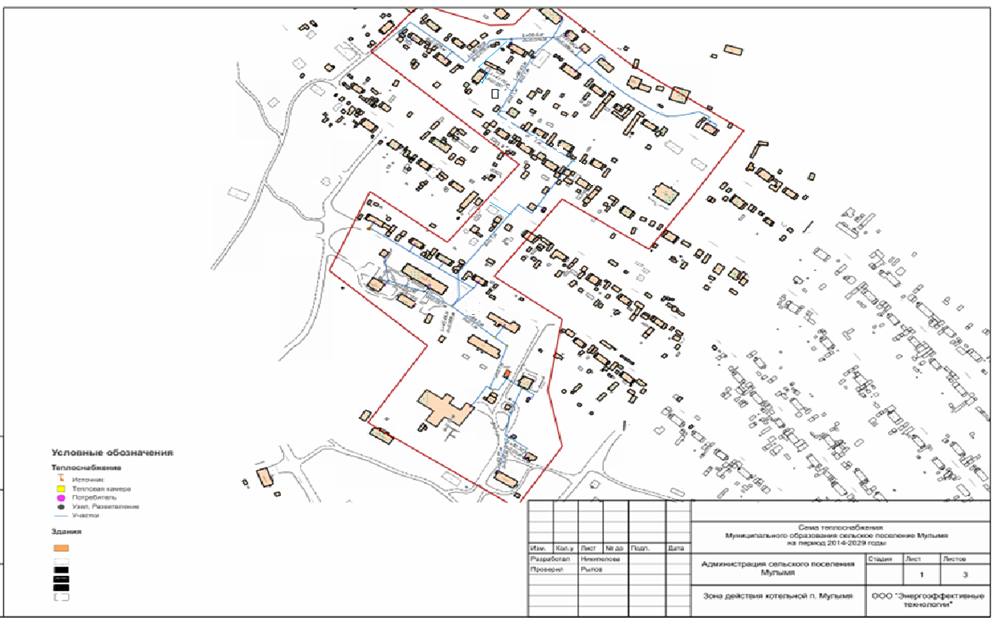 На рисунке 3.2 представлена схема тепловой сети котельной с. Чантырья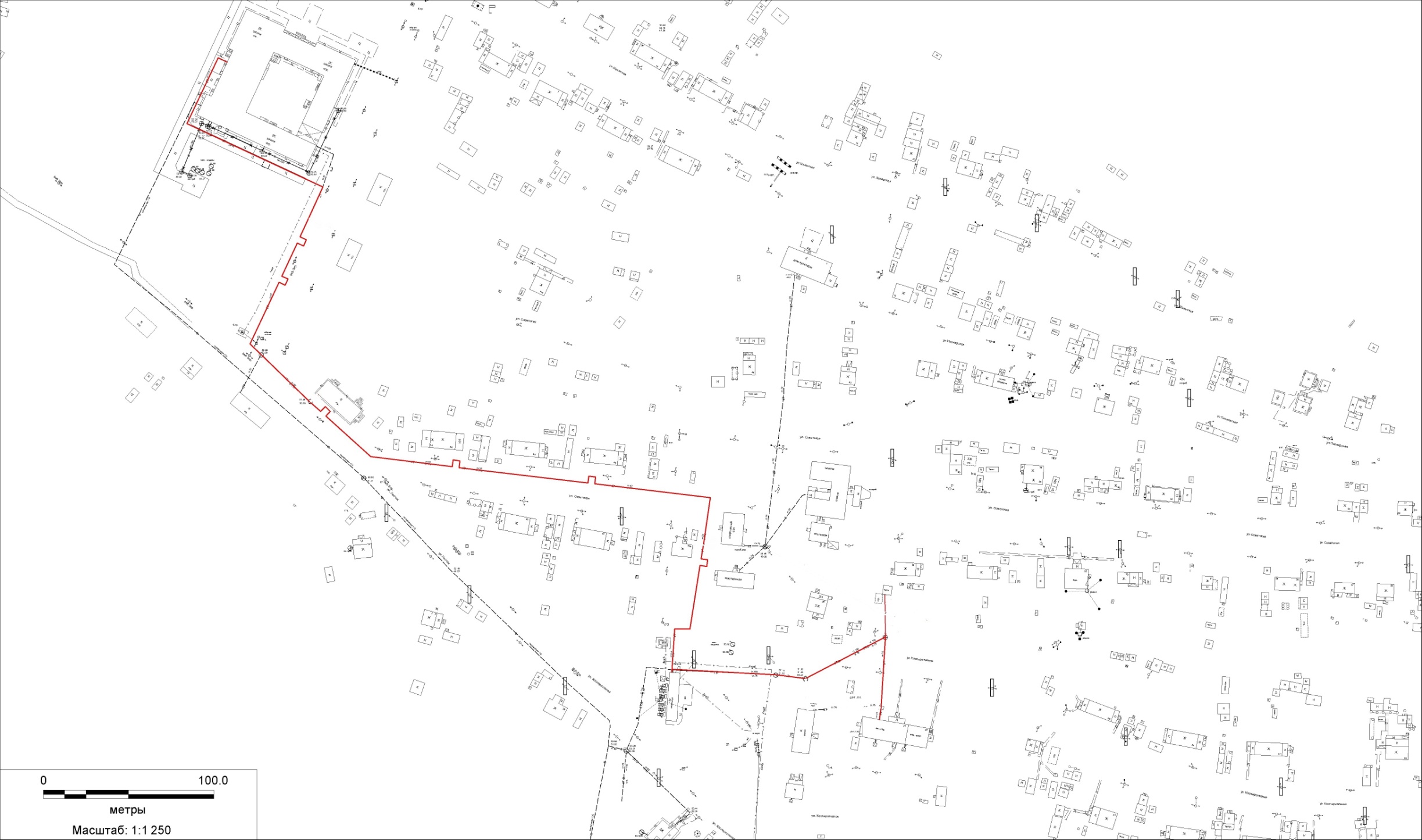 На рисунке 3.3 представлена схема тепловой сети котельной д. Ушья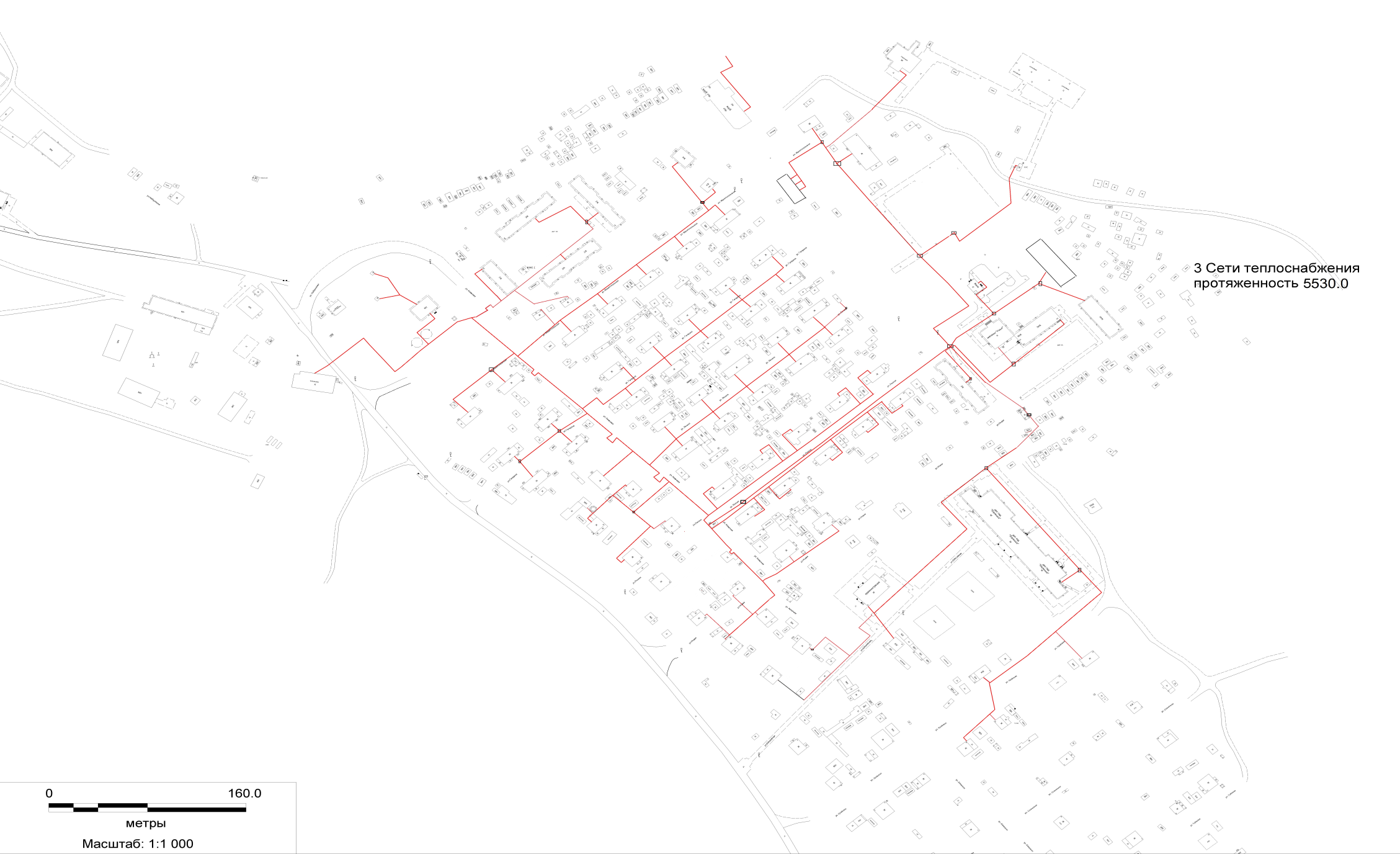 Таблица 3.2. Температурный график 95/70 оС Часть 4 Зоны действия источников тепловой энергииСогласно предоставленных данных в сельском поселении Мулымья преобладает централизованное теплоснабжение от котельных. Существующая зона действия котельных закреплена непосредственно в зданиях и вдоль всех теплотрасс, проходящих по территории населенного пункта. На рисунках 4.1-4.4 представлена зона действия котельных сп Мулымья.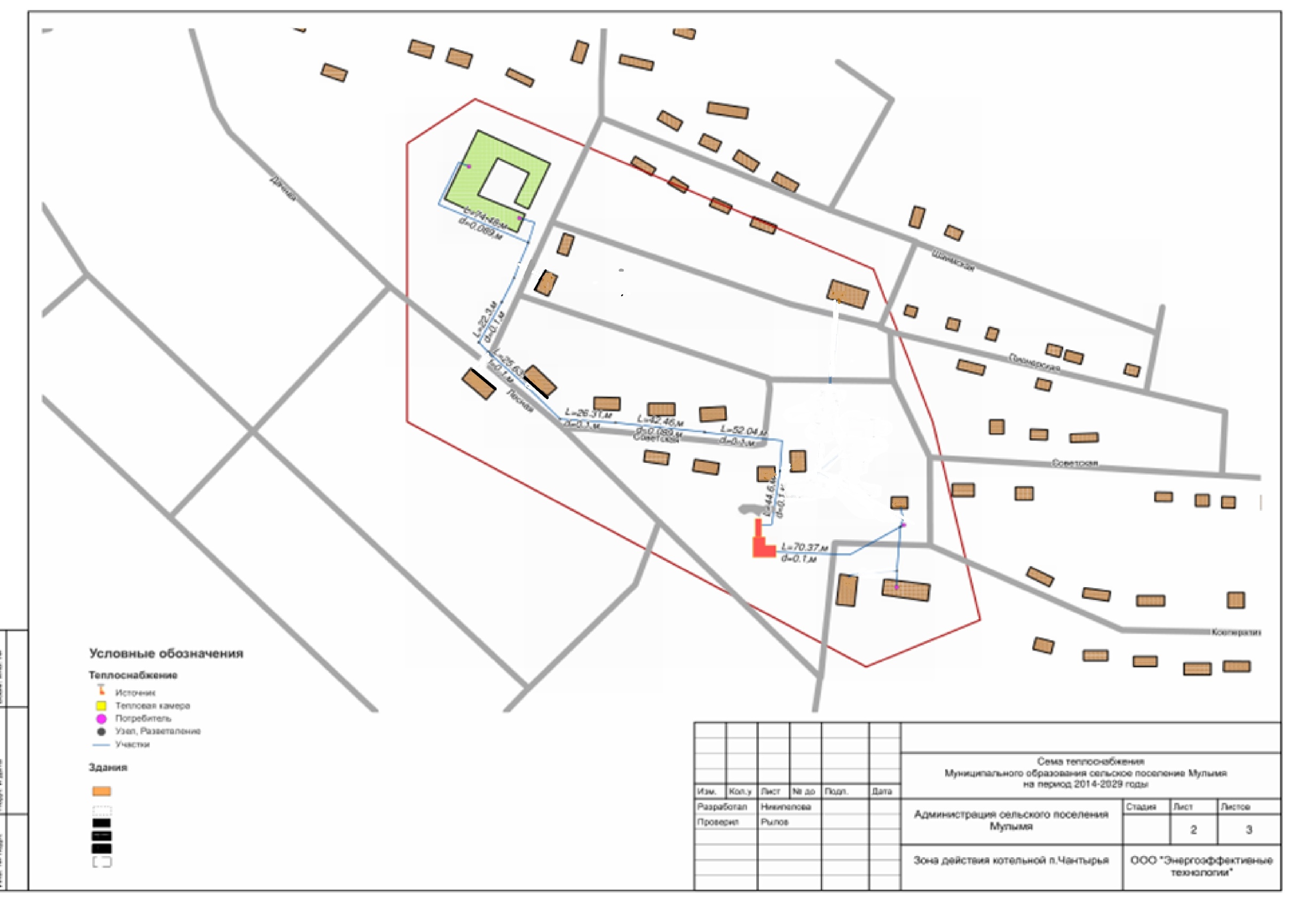 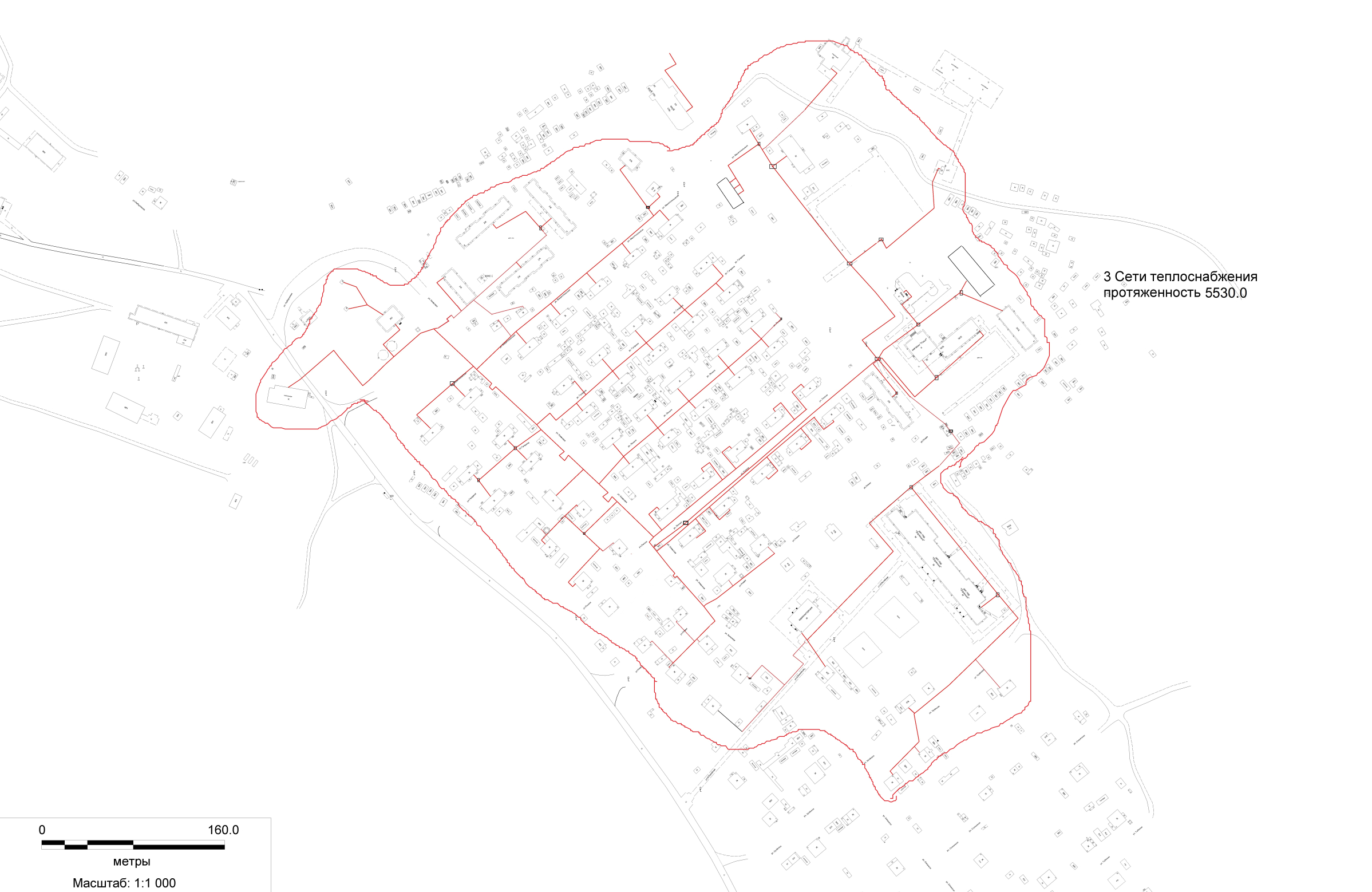 Часть 5 Тепловые нагрузки и полезный отпуск потребителей тепловой энергии, групп потребителей тепловой энергии в зонах действия источников тепловой энергииДанные о тепловых нагрузках потребителей тепловой энергии и групп потребителей тепловой энергии в зоне действия муниципальных котельных на территории сельского поселения Мулымья представлены в таблице 5.1. (на примере ПО 2019 года)Таблица 5.2 Полезный отпуск тепловой энергииЧасть 6 Балансы тепловой мощности и тепловой нагрузки в зонах действия источников тепловой энергииБаланс тепловой мощности и тепловых нагрузок котельных представлены в таблице 6.1Таблица 6.1.Баланс тепловой мощности и тепловых нагрузок котельных сп МулымьяЧасть 7 Балансы теплоносителяБалансы максимального потребления теплоносителя теплопотребляющими установками потребителей приведены в таблице 7.1.Таблица 7.1. Максимальное потребление теплоносителя теплопотребляющими установками потребителей, м3/годЧасть 8 Топливные балансы источников тепловой энергии и система обеспечения топливомСводная информация по используемому топливу представлена в таблице 8.1.Таблица 8.1. Сводная информация по используемому топливу на теплогенерирующем источнике сельского поселения Мулымья Часть 9 Надежность теплоснабженияВ соответствии с пунктом 6.28 СНиП 41-02-2003 «Тепловые сети» и с пунктом 6.25 Свода правил Тепловые сети актуализированная редакция СНиП 41-02-2003 (СП 124.13330. 2012 способность действующих источников теплоты, тепловых сетей и в целом системы централизованного теплоснабжения обеспечивать в течение заданного времени требуемые режимы, параметры и качество теплоснабжения (отопления, вентиляции, горячего водоснабжения, а также технологических потребностей предприятий в паре и горячей воде) следует определять по трем показателям (критериям): вероятности безотказной работы (Р), коэффициенту готовности (Кг), живучести (Ж).В настоящей главе используются термины и определения в соответствии со СНиП 41-02-2003 «Тепловые сети» и Свода правил Тепловые сети актуализированная редакция СНиП 41-02-2003 (СП 124.13330. 2012).Система централизованного теплоснабжения (СЦТ): система, состоящая из одного или нескольких источников теплоты, тепловых сетей (независимо от диаметра, числа и протяженности наружных теплопроводов) и потребителей теплоты. Надежность теплоснабжения: характеристика состояния системы теплоснабжения, при котором обеспечиваются качество и безопасность теплоснабжения.Вероятность безотказной работы системы (Р): способность системы не допускать отказов, приводящих к падению температуры в отапливаемых помещениях жилых и общественных зданий ниже +12 ºС, в промышленных зданиях ниже +8 ˚, более числа раз, установленного нормативами. Коэффициент готовности (качества) системы (Кг): вероятность работоспособного состояния системы в произвольный момент времени поддерживать в отапливаемых помещениях расчетную внутреннюю температуру, кроме периодов снижения температуры, допускаемых нормативами.Живучесть системы (Ж): способность системы сохранять свою работоспособность в аварийных (экстремальных) условиях, а также после длительных (более 54 ч) остановов.Потребители теплоты по надежности теплоснабжения делятся на три категории:Первая категория – потребители, не допускающие перерывов в подаче расчетного количества теплоты и снижения температуры воздуха в помещениях ниже предусмотренных ГОСТ 30494 (больницы, родильные дома, детские дошкольные учреждения с круглосуточным пребыванием детей и т.п.).Вторая категория – потребители, допускающие снижение температуры в отапливаемых помещениях на период ликвидации аварии, но не более 54 ч:жилые и общественные здания до +12 ºС;промышленные здания до +8 ºС;Третья категория – остальные здания.Расчет вероятности безотказной работы тепловой сети (не резервируемых участков) по отношению к каждому потребителю рекомендуется выполнять с применением алгоритма, используя методику в пункте 169 в Приложении 9 Методических рекомендаций. Часть 10 Технико-экономические показатели теплоснабжающих и теплосетевых организацийСостав базовых значений целевых показателей источников тепловой энергии на 2019-2029 год представлены в таблице 10.1Таблица 10.1. Состав базовых значений целевых показателей муниципальных котельных сельского поселения МулымьяЧасть 11 Цены (тарифы) в сфере теплоснабженияТаблица 11.1 Тарифы в сфере теплоснабжения, на территории сельского поселения Мулымья от котельных, эксплуатируемых ООО «Коммунэнерго»Часть 12 Описание существующих технических и технологических проблем в системах теплоснабжения поселенияНа данный момент на территории сельского поселения Мулымья выявлены следующие технические и технологические проблемы:физический износ всех элементов систем централизованного теплоснабжения (оборудования, наружных тепловых сетей, зданий и систем отопления потребителей);отсутствие автоматизированных систем учета подачи тепла и теплоносителя потребителям;отсутствие приборов учета тепловой энергии и горячего водоснабжения у потребителей. Неудовлетворительное состояние тепловых сетей, удаленность потребителей тепла от источников, следствие – повышение теплопотерь.ГЛАВА 2 ПЕРСПЕКТИВНОЕ ПОТРЕБЛЕНИЕ ТЕПЛОВОЙ ЭНЕРГИИ НА ЦЕЛИ ТЕПЛОСНАБЖЕНИЯТеплоснабжение общественного и жилого фонда поселения предусматривается от существующих котельных с проведением их реконструкции и от автономных индивидуальных источников теплоты.ГЛАВА 3. ЭЛЕКТРОННАЯ МОДЕЛЬ СИСТЕМЫ ТЕПЛОСНАБЖЕНИЯ ПОСЕЛЕНИЯГеоинформационная система (ГИС) ‒ это информационная система, обеспечивающая сбор, хранение, обработку, доступ, отображение и распространение пространственно-координированных данных. ГИС содержит данные о пространственных объектах в форме их цифровых представлений (векторных, растровых), включает соответствующий задачам набор функциональных возможностей ГИС, в которых реализуются операции геоинформационных технологий, поддерживается аппаратным, программным, информационным обеспечением.Геоинформационная система Zulu предназначена для разработки ГИС приложений, требующих визуализации пространственных данных в векторном и растровом виде, анализа их топологии и их связи с семантическими базами данных. С помощью Zulu можно создавать всевозможные карты в географических проекциях, или план-схемы, включая карты и схемы инженерных сетей с поддержкой их топологии, работать с большим количеством растров, проводить совместный семантический и пространственный анализ графических и табличных данных, создавать различные тематические карты, осуществлять экспорт и импорт данных.Пакет ZuluThermo, основой для работы которого является ГИС Zulu, позволяет создать расчетную математическую модель тепловой сети, выполнить ее паспортизацию, и на основе созданной модели решать информационные задачи, задачи топологического анализа, и выполнять различные теплогидравлические расчеты.Электронная модель системы теплоснабжения, разработанная в среде ГИС Zulu, обеспечивает проведение необходимых инженерных расчетов, связанных с эксплуатацией существующих и проектированием новых тепловых сетей: расчет тупиковых и кольцевых тепловых сетей, в том числе с повысительными насосными станциями и дросселирующими устройствами, работающие от одного или нескольких источников; расчет систем теплоснабжения может производиться с учетом утечек из тепловой сети и систем теплопотребления, а также тепловых потерь в трубопроводах тепловой сети. Расчет тепловых потерь ведется либо по нормативным потерям, либо по фактическому состоянию изоляции; наладочный гидравлический расчет, целью которого является качественное обеспечение всех потребителей, подключенных к тепловой сети необходимым количеством тепловой энергии и сетевой воды, при оптимальном режиме работы системы централизованного теплоснабжения в целом. В результате наладочного расчета определяются номера элеваторов, диаметры сопел и дросселирующих устройств, а также места их установки. Расчет проводится с учетом различных схем присоединения потребителей к тепловой сети и степени автоматизации подключенных тепловых нагрузок. При этом на потребителях могут устанавливаться регуляторы расхода, нагрузки и температуры. На тепловой сети могут быть установлены насосные станции, регуляторы давления, регуляторы расхода, кустовые шайбы и перемычки; поверочный гидравлический расчет тепловой сети для определения фактических расходов теплоносителя на участках тепловой сети и у потребителей, а также количестве тепловой энергии получаемой потребителем при заданной температуре воды в подающем трубопроводе и располагаемом напоре на источнике. В результате расчета определяются расходы и потери напора в трубопроводах, напоры в узлах сети, в том числе располагаемые напоры у потребителей, температура теплоносителя в узлах сети (при учете тепловых потерь), температуры внутреннего воздуха у потребителей, расходы и температуры воды на входе и выходе в каждую систему теплопотребления; расчет и построение пьезометрического графика, который наглядно иллюстрирует результаты гидравлического расчета. При этом на экран выводится линия давления в подающем трубопроводе, линия давления в обратном трубопроводе, линия поверхности земли, линия потерь напора на шайбе, высота здания, линия вскипания, линия статического напора. Количество выводимой под графиком информации настраивается пользователем. Расчёт тепловых сетей можно проводить с учётом: утечек из тепловой сети и систем теплопотребления; тепловых потерь в трубопроводах тепловой сети; фактически установленного оборудования на абонентских вводах и тепловых сетях. .ГЛАВА 4 ПЕРСПЕКТИВНЫЕ БАЛАНСЫ ТЕПЛОВОЙ МОЩНОСТИ ИСТОЧНИКОВ ТЕПЛОВОЙ ЭНЕРГИИ И ТЕПЛОВОЙ НАГРУЗКИБалансы тепловой мощности источника тепловой энергии в муниципальном образовании сельского поселения Мулымя и тепловой нагрузки представлены в части 6 Главы 1 настоящего документа. Таблица 4.1. Перспективный баланс установленной тепловой мощности и тепловой нагрузки в зоне действия муниципальных котельных сельского поселения Мулымя.Анализ таблицы показывает, что муниципальные котельные сельского поселения Мулымья не имеет дефицит располагаемой мощности, тепловой энергии достаточно для обеспечения присоединенных потребителей. ГЛАВА 5 ПЕРСПЕКТИВНЫЕ БАЛАНСЫ ПРОИЗВОДИТЕЛЬНОСТИ ВОДОПОДГОТОВИТЕЛЬНЫХ УСТАНОВОК И МАКСИМАЛЬНОГО ПОТРЕБЛЕНИЯ ТЕПЛОНОСИТЕЛЯ ТЕПЛОПОТРЕБЛЯЮЩИМИ УСТАНОВКАМИ ПОТРЕБИТЕЛЕЙ, В ТОМ ЧИСЛЕ В АВАРИЙНЫХ РЕЖИМАХПо представленным данным в муниципальных котельных сельского поселения Мулымя химическая водоподготовка для подпитки котлов и сетевой воды не предусмотрена.Балансы максимального потребления теплоносителя теплопотребляющими установками потребителей приведены в таблице 5.1.Таблица 5.1. Максимальное потребление теплоносителя теплопотребляющими установками потребителей, м3/годГЛАВА 6 ПРЕДЛОЖЕНИЯ ПО СТРОИТЕЛЬСТВУ, РЕКОНСТРУКЦИИ И ТЕХНИЧЕСКОМУ ПЕРЕВООРУЖЕНИЮ ИСТОЧНИКОВ ТЕПЛОВОЙ ЭНЕРГИИВ соответствии с генеральным планом Теплоснабжение общественного и жилого фонда поселения предусматривается от существующих котельных с проведением их реконструкции и от автономных индивидуальных источников теплоты.Мероприятия на расчетный сроктехническое переоснащение котельных поселка Мулымья;6.1. Перспективный перечень работ, выполняемых по реконструкции, модернизации и ремонту  котельных сельского поселения Мулымья ГЛАВА 7 ПРЕДЛОЖЕНИЯ ПО СТРОИТЕЛЬСТВУ И РЕКОНСТРУКЦИИ ТЕПЛОВЫХ СЕТЕЙ И СООРУЖЕНИЙ НА НИХНа территории сельского поселения Мулымья есть необходимость в реконструкции существующих тепловых сетей. На основной котельной имеются высокие тепловые потери в тепловых сетях более 40%.Сверхнормативные потери тепла в сетях свидетельствуют о низком термическом сопротивлении тепловой изоляции.Рекомендуется при новом строительстве и реконструкции существующих теплопроводов применять предизолированные трубопроводы в пенополиуретановой (ППУ) изоляции. Для сокращения времени устранения аварий на тепловых сетях и снижения выбросов теплоносителя в атмосферу и др. последствий, неразрывно связанных с авариями на теплопроводах, рекомендуется применять систему оперативно-дистанционного контроля (ОДК).Для повышения экономичности работы теплотрассы рекомендуется выполнить следующие действия:Провести комплексное обследование теплотрасс от котельной к объектам теплоснабжения и выявить основные каналы появления в них тепловых потерь.Провести оптимизацию гидравлических режимов функционирования тепловых сетей. Ликвидация разрегулировки тепловых сетей приносит снижение потерь тепловой энергии и затрат электроэнергии на передачу теплоносителя в системе теплоснабжения в некоторых случаях до 40–50 %.Восстановить или усилить теплоизоляцию теплотрассы или при экономической целесообразности переложить существующие трубопроводы использовав для замены предварительно изолированные трубопроводы.Заменить низкоэффективные отечественные сетевые насосы на современные импортные с более высоким КПД. При экономической целесообразности (большой мощности электродвигателей насосов) использовать устройства частотного регулирования скорости вращения асинхронных двигателей.Произвести замену запорной арматуры на новые шаровые клапаны и т.д, что значительно снизит тепловые потери в нештатных и аварийный ситуациях, а также исключит варианты появления утечек теплоносителя через сальники задвижекГЛАВА 8 ПЕРСПЕКТИВНЫЕ ТОПЛИВНЫЕ БАЛАНСЫТаблица 8.1 Перспективные топливные балансы источников теплоснабжения сельского поселения Мулымья.*В соответствии с Приказом РСТ ХМАО-Югры №17 «Об установлении требований в области энергосбережения и повышения энергетической эффективности организации, осуществляющих регулируемые виды деятельности, на 2021-2023 годы» от 27.03.2020 г.ГЛАВА 9 ОЦЕНКА НАДЕЖНОСТИ ТЕПЛОСНАБЖЕНИЯРасчет надежности теплоснабжения не резервируемых участков тепловой сети В соответствии со СНиП 41-02-2003 расчет надежности теплоснабжения должен производиться для каждого потребителя, при этом минимально допустимые показатели вероятности безотказной работы следует принимать (пункт «6.28») для: источника теплоты Рит = 0,97; тепловых сетей Ртс = 0,9; потребителя теплоты Рпт = 0,99; СЦТ в целом Рсцт = 0,9*0,97*0,99 = 0,86.Расчет вероятности безотказной работы тепловой сети по отношению к каждому потребителю рекомендуется выполнять с применением следующего алгоритма:Определение пути передачи теплоносителя от источника до потребителя, по отношению к которому выполняется расчет вероятности безотказной работы тепловой сети.Для каждого участка тепловой сети устанавливаются: год его ввода в эксплуатацию, диаметр и протяженность. На основе обработки данных по отказам и восстановлениям (времени, затраченном на ремонт участка) всех участков тепловых сетей за несколько лет их работы устанавливаются следующие зависимости:- средневзвешенная частота (интенсивность) устойчивых отказов участков тепловой сети (λ0). При отсутствии данных принимается λ0 = 5,7·10-6 ;- средневзвешенная продолжительность ремонта (восстановления) участков тепловой сети в зависимости от диаметра участка;Интенсивность отказов всей тепловой сети по отношению к потребителю представляется как последовательное (в смысле надежности) соединение элементов, при котором отказ одного из всей совокупности элементов приводит к отказу всей системы в целом. Средняя вероятность безотказной работы системы, состоящей из последовательно соединенных элементов будет равна произведению вероятностей безотказной работы:,где λс, 1/час – интенсивность отказов всего последовательного соединения равна сумме интенсивностей отказов на каждом участке, которая рассчитывается по формуле:λс = L1 λ1+ L2 λ2+… Ln λn .Для описания параметрической зависимости интенсивности отказов рекомендуется использовать зависимость от срока эксплуатации λ(t), , следующего вида:λ(t)= λ0(0,1τ)α-1,где τ - срок эксплуатации участка, лет;α – параметр, характеризующий изменение интенсивности отказов.Параметр α определяется по соотношению:        0,8 при сроке эксплуатации τ менее 3 лет;α =   1 при сроке эксплуатации τ от 3 до 17 лет;               0,5·еτ/20 при сроке эксплуатации τ более 17 лет.Расчет средней вероятности безотказной работы системы проводился для каждого участка тепловой сети о котором были известны необходимые данные для расчета. Результаты расчеты приведены в таблице 9.1.Таблица 9.1.Минимально допустимое значение показателя вероятности безотказной работы составляет 0,9. Значительно меньшие значения вероятности безотказной работы для систем теплоснабжения объясняются, прежде всего, практически полным исчерпанием физического ресурса тепловых сетей.На текущий момент эксплуатационная надежность тепловых сетей городского поселения обеспечивалась за счет текущей ликвидации возникающих повреждений в тепловых сетях и недопущению их развития в серьезные аварии с тяжелыми последствиями.ГЛАВА 10 ОБОСНОВАНИЕ ИНВЕСТИЦИЙ В СТРОИТЕЛЬСТВО, РЕКОНСТРУКЦИЮ И ТЕХНИЧЕСКОЕ ПЕРЕВООРУЖЕНИЕ    Стоимость капитальных вложений определена ориентировочно исходя из экспертных оценок ООО «Энергоэффективные технологии» , имеющихся сводных сметных расчетов по объектам-аналогам, удельных затрат на единицу создаваемой мощности. При разработке проектно-сметной документации по каждому проекту стоимость подлежит уточнению, в соответствии инвестиционной программой. Средняя удельная цена реконструкции 1 п.м. сетей теплоснабжения по данным оценки удельной стоимости строительства / реконструкции сетей по их аналогам составляет 5 тыс. руб./п.м.Таблица 10.1 Стоимость капитальных вложенийОбъем капиталовложений в мероприятия по повышению качества и надежности системы теплоснабжения с учетом перспективного развития сельского поселения Мулымя составляет ориентировочно 55 млн. рублей. Основными источниками финансирования являются: средства областного бюджета; средства бюджета городского округа;средства полученные в части инвестиционной надбавки к тарифу;кредитные средства и муниципальный заем; собственные средства предприятий, заказчиков - застройщиков; иные средства, предусмотренные законодательством.  УТВЕРЖДАЕМАЯ ЧАСТЬ СХЕМЫ ТЕПЛОСНАБЖЕНИЯРАЗДЕЛ 1 ПОКАЗАТЕЛИ ПЕРСПЕКТИВНОГО СПРОСА НА ТЕПЛОВУЮ ЭНЕРГИЮ (МОЩНОСТЬ) И ТЕПЛОНОСИТЕЛЬ В УСТАНОВЛЕННЫХ ГРАНИЦАХ ТЕРРИТОРИИ ПОСЕЛЕНИЯ1.1 Площадь строительных фондов и приросты площади строительных фондов, подключенных к системе теплоснабжения сельского поселения Мулымья.Площади строительных фондов и приросты площадей строительных фондов жилых домов, подключенных к системе теплоснабжения сельского поселения Мулымья, приведены в таблицах 1.1.1-1.1.2.Таблица 1.1.1 Площадь строительных фондов и приросты объемов строительных фондов жилых домов, м2.Таблица 1.1.2 Площадь строительных фондов и приросты площади строительных фондов общественных зданий, м2.Объемы потребления тепловой энергии и приросты потребления тепловой энергии системой теплоснабжения сельского поселения Мулымья.Объемы потребления тепловой энергии и приросты потребления тепловой энергии жилых домов и общественных зданий, подключенных к системе теплоснабжения сельского поселения Мулымья, приведены в таблице 1.2.1Таблица 1.2.1 Объемы потребления тепловой энергии и приросты потребления тепловой энергии жилых домов и общественных зданий, Гкал/ч.РАЗДЕЛ 2 ПЕРСПЕКТИВНЫЕ БАЛАНСЫ ТЕПЛОВОЙ МОЩНОСТИ ИСТОЧНИКОВ ТЕПЛОВОЙ ЭНЕРГИИ И ТЕПЛОВОЙ НАГРУЗКИ ПОТРЕБИТЕЛЕЙ2.1 Радиус эффективного теплоснабженияРадиус эффективного теплоснабжения – максимальное расстояние от теплопотребляющей установки до ближайшего источника тепловой энергии в системе теплоснабжения, при превышении которого подключение теплопотребляющей установки к данной системе теплоснабжения нецелесообразно по причине увеличения совокупных расходов в системе теплоснабжения. Иными словами, эффективный радиус теплоснабжения определяет условия, при которых подключение теплопотребляющих установок к системе теплоснабжения нецелесообразно по причинам роста совокупных расходов в указанной системе.Учет данного показателя позволит избежать высоких потерь в сетях, улучшит качество теплоснабжения и положительно скажется на снижении расходов.Подключение новой нагрузки к централизованным системам теплоснабжения требует постоянной проработки вариантов их развития. Оптимальный вариант должен характеризоваться экономически целесообразной зоной действия источника зоны теплоснабжения при соблюдении требований качества и надежности теплоснабжения, а также экологии.Расчет оптимального радиуса теплоснабжения, применяемого в качестве характерного параметра, позволит определить границы действия централизованного теплоснабжения по целевой функции минимума себестоимости полезно отпущенного тепла. При этом возможен также вариант убыточности дальнего транспорта тепла, принимая во внимание важность и сложность проблемы.Предлагаемая методика расчета эффективного радиуса теплоснабжения основывается на определении допустимого расстояния от источника тепла двухтрубной теплотрассы с заданным уровнем потерь и состоит из следующих задач.Расчет годовых тепловых потерь через изоляцию и с утечкой теплоносителя. Расчет годовых тепловых потерь через изоляцию с утечкой теплоносителя произведен в программном комплексе РаТеЕ-325 в соответствии с методическими указаниями по составлению энергетических характеристик для систем транспорта тепловой энергии по показателям: тепловые потери и потери сетевой воды СО-153-34.20.523 2003.Определение пропускной способности трубопроводов водяных тепловых сетей.Пропускная способность  QDi определена в Гкал/час при температурном графике 95/70 ˚С при следующих условиях: kэ=0,5 мм, γ =958,4 кгс/м2 и удельных потерях давления на трение h=5 кгс·м/м2.Годовой отпуск тепловой энергии через трубопровод.Годовой отпуск тепловой энергии определим по следующей формуле:QDiгод = QDi·kот·nзим·24·(tВ- tср.от)/(tВ-tн.от)+n·24·(QDi·(1-kот)/kгвс),где kот - коэффициент, учитывающий долю нагрузки на отопление и вентиляции; kот=0,6;nзим – продолжительность отопительного сезона, дней; nзим=237;tВ- температура воздуха в помещении, ˚С; tВ=20;tср.от – средняя температура наружного воздуха за отопительный период, ˚С; tср.от = -6,9;tн.от – расчетная температура наружного воздуха за отопительный период, ˚С; tн.от = -39;n – продолжительность бесперебойного горячего водоснабжения, дней; n=344;kгвс – коэффициент, учитывающий неравномерность нагрузки ГВС; kгвс = 2,2;Определение годовых тепловых потерь в соответствии с заданным уровнем.Примем уровень тепловых потерь согласно предоставленным данным. Определение допустимого расстояния двухтрубной теплотрассы постоянного сечения с заданным уровнем потерь.Учитывая, что годовые потери тепловой энергии зависят от длины трубопровода линейно, определяем допустимую длину теплотрассы постоянного сечения по следующей формуле:LDiдоп = QDiпот·100/∑100 QDiпот,	где ∑100 QDiпот – суммарные тепловые потери на 100 метрах трассы.Результаты расчетов представлены в таблице 2.2.1.Таблица 2.2.12.2 Описание существующих и перспективных зон действия систем теплоснабжения и источников тепловой энергииТеплоснабжение сельского поселения Мулымья осуществляется от муниципальных котельных.Схема теплоснабжения – закрытая.Основным видом топлива для котельной служит уголь, газОбслуживающей организацией является ООО "Коммунэнерго" При перекладке тепловых сетей, снабжающих теплом жилую застройку, предлагается прокладка их из стальных труб в индустриальной тепловой изоляции из пенополиуретана с оцинковкой в качестве покровного слоя.Перспективная зона действия центральных систем теплоснабжения покрывает все объекты, находящиеся на территории поселения.2.3 Перспективные балансы тепловой мощности и тепловой нагрузки в перспективных зонах действия источников тепловой энергии сельского поселения Мулымья.2.3.1 Перспективный баланс тепловой мощности и тепловой нагрузки муниципальных котельных сельского поселения Мулымья.Котельная с.Чантырья.- Установленная тепловая мощность основного оборудования – 1,5 Гкал/ч;- Располагаемая мощность основного оборудования источников тепловой энергии (снижается в результате снижения КПД котлов в процессе их эксплуатации)– 1,5 Гкал/ч;- Затраты тепловой мощности на собственные и хозяйственные нужды – 0,1 Гкал/ч;- Тепловая мощность источника нетто – 1,4 Гкал/ч;- Потери тепловой энергии при ее передаче тепловыми сетями – 0,1Гкал/ч;- Тепловая нагрузка потребителей – 0,4 Гкал/ч.Таблица 2.3.1 Перспективные балансы тепловой мощности и тепловой нагрузки Котельная с.Чантырья.Котельная п. Мулымья. - Установленная тепловая мощность основного оборудования – 1,6 Гкал/ч;- Располагаемая мощность основного оборудования источников тепловой энергии (снижается в результате снижения КПД котлов в процессе их эксплуатации) – 1,6 Гкал/ч;- Затраты тепловой мощности на собственные и хозяйственные нужды – 0,1 Гкал/ч;- Тепловая мощность источника нетто – 1,5 Гкал/ч;- Потери тепловой энергии при ее передаче тепловыми сетями – 0,1 Гкал/ч;- Тепловая нагрузка потребителей – 0,6 Гкал/ч.Таблица 2.3.2 Перспективные балансы тепловой мощности и тепловой нагрузки Котельная п.Мулымья. Котельная п. Ушья. - Установленная тепловая мощность основного оборудования – 7,7 Гкал/ч;- Располагаемая мощность основного оборудования источников тепловой энергии (снижается в результате снижения КПД котлов в процессе их эксплуатации) – 7,7 Гкал/ч;- Затраты тепловой мощности на собственные и хозяйственные нужды – 0,1 Гкал/ч;- Тепловая мощность источника нетто – 7,6 Гкал/ч;- Потери тепловой энергии при ее передаче тепловыми сетями – 0,14 Гкал/ч;- Тепловая нагрузка потребителей – 1,1 Гкал/ч.Таблица 2.3.3 Перспективные балансы тепловой мощности и тепловой нагрузки Котельная п. Ушья. Котельная п. Ушья УМКа.- Установленная тепловая мощность основного оборудования – 0,43Гкал/ч;- Располагаемая мощность основного оборудования источников тепловой энергии (снижается в результате снижения КПД котлов в процессе их эксплуатации) – 0,43Гкал/ч;- Затраты тепловой мощности на собственные и хозяйственные нужды – 0,1 Гкал/ч;- Тепловая мощность источника нетто – 0,42 Гкал/ч;- Потери тепловой энергии при ее передаче тепловыми сетями – 0,1 Гкал/ч;- Тепловая нагрузка потребителей – 0,1 Гкал/ч.Таблица 2.3.4 Перспективные балансы тепловой мощности и тепловой нагрузки Котельная п. Ушья УМКа.РАЗДЕЛ 3 ПЕРСПЕКТИВНЫЕ БАЛАНСЫ ТЕПЛОНОСИТЕЛЯ3.1 Перспективные балансы производительности водоподготовительных установок и максимального потребления теплоносителя теплопотребляющими установками потребителейТаблица 3.1 Максимальное потребление теплоносителя теплопотребляющими установками потребителей, м3/год.Потери теплоносителя обосновываются аварийными, технологическими утечками и разбором теплоносителя потребителями. Таким образом, расход воды в теплосети компенсируется дополнительным количеством воды, подающимся в тепловую сеть.РАЗДЕЛ 4 ПРЕДЛОЖЕНИЯ ПО СТРОИТЕЛЬСТВУ, РЕКОНСТРУКЦИИ И ТЕХНИЧЕСКОМУ ПЕРЕВООРУЖЕНИЮ ИСТОЧНИКОВ ТЕПЛОВОЙ ЭНЕРГИИ4.1 Предложения по строительству источников тепловой энергии, обеспечивающих перспективную тепловую нагрузку на осваиваемых территориях поселения, для которых отсутствует возможность или целесообразность передачи тепловой энергии от существующих или реконструируемых источников тепловой энергииСогласно генеральному плану не планируется строительство дополнительных источников тепловой энергии. Теплоснабжение общественного и жилого фонда поселения предусматривается от существующих котельных с проведением их реконструкции и от автономных индивидуальных источников теплоты4.2 Предложения по реконструкции источников тепловой энергии, обеспечивающих перспективную тепловую нагрузку в существующих и расширяемых зонах действия источников тепловой энергииВ сельском поселении Мулымья существует необходимость в реконструкции муниципальных котельных, замене их оборудования.4.3 Предложения по техническому перевооружению источников тепловой энергии с целью повышения эффективности работы систем теплоснабженияПредложения по техническому перевооружению источников тепловой энергии с целью повышения эффективности работы систем теплоснабжения будет уточняться ежегодно.4.4 Решения о загрузке источников тепловой энергии, распределении (перераспределении) тепловой нагрузки потребителей тепловой энергии в каждой зоне действия системы теплоснабжения между источниками тепловой энергии, поставляющими тепловую энергию в данной системе теплоснабжения.В перераспределении тепловой нагрузки потребителей тепловой энергии, между зонами действия источников тепловой энергии системы теплоснабжения, нет необходимости.4.5 Меры по переоборудованию котельных в источники комбинированной выработки электрической и тепловой энергии.В соответствии с Генеральным планом сельского поселения Мулымья переоборудование муниципальной котельной в источник комбинированной выработки электрической и тепловой энергии не предусмотрено.4.6 Меры по переводу котельных, размещенных в существующих и расширяемых зонах действия источников комбинированной выработки тепловой и электрической энергии, в пиковый режим работы.В соответствии с Генеральным планом сельского поселения Мулымя, а также отсутствием на его территории источников комбинированной выработки электрической и тепловой энергии, меры по переводу существующих теплогенерирующих источников в пиковый режим не предусмотрены.4.7 Решения о загрузке источников тепловой энергии, распределении (перераспределении) тепловой нагрузки потребителей тепловой энергии в каждой зоне действия системы теплоснабжения между источниками тепловой энергии.Решение о загрузке источников тепловой энергии, распределении (перераспределении) тепловой нагрузки потребителей тепловой энергии в каждой зоне действия системы теплоснабжения между источниками тепловой энергии, поставляющими тепловую энергию в данной системе теплоснабжения, заключается в необходимости загрузки существующих котельных. 4.8 Оптимальный температурный график отпуска тепловой энергии для каждого источника тепловой энергии или группы источников в системе теплоснабжения, работающей на общую тепловую сеть, устанавливаемый для каждого этапа, и оценку затрат при необходимости его изменения.В соответствии с действующим законодательством оптимальный температурный график отпуска тепловой энергии разрабатывается для каждого источника тепловой энергии в системе теплоснабжения в процессе проведения энергетического обследования (энергоаудита) источника тепловой энергии, тепловых сетей, потребителей тепловой энергии и т.д.Муниципальная котельная сельского поселения Мулымья в настоящий момент работает по температурному графику 95/700С. Изменение температурных графиков не целесообразно. В таблице 4.8.1 приведен рекомендуемый график зависимости температуры теплоносителя от среднесуточной температуры наружного воздуха, для муниципальной котельной сельского поселения Мулымья.Таблица 4.8.1. Температурный график 95/70оС РАЗДЕЛ 5 ПРЕДЛОЖЕНИЯ ПО СТРОИТЕЛЬСТВУ И РЕКОНСТРУКЦИИ ТЕПЛОВЫХ СЕТЕЙ5.1 Предложения по строительству и реконструкции тепловых сетей, обеспечивающих перераспределение тепловой нагрузки из зон с дефицитом располагаемой тепловой мощности источников тепловой энергии в зоны с резервом располагаемой тепловой мощности источников тепловой энергии (использование существующих резервов).Возможность строительства или реконструкции тепловых сетей, обеспечивающих перераспределение тепловой нагрузки из зон с дефицитом располагаемой тепловой мощности источников тепловой энергии в зоны с резервом располагаемой тепловой мощности источников тепловой энергии на территории сельского поселения Мулымья, отсутствует.5.2 Предложения по строительству и реконструкции тепловых сетей для обеспечения перспективных приростов тепловой нагрузки в осваиваемых районах поселения, городского округа под жилищную, комплексную или производственную застройку.При новом строительстве теплопроводов рекомендуется применять предизолированные трубопроводы в пенополиуретановой (ППУ) изоляции. Величину диаметра трубопровода, способ прокладки и т.д. необходимо определить в ходе наладочного гидравлического расчета по каждому факту предполагаемого подключения.5.3 Предложения по строительству и реконструкции тепловых сетей в целях обеспечения условий, при наличии которых существует возможность поставок тепловой энергии потребителям от различных источников тепловой энергии при сохранении надежности теплоснабжения.На территории сельского поселения Мулымья условия, при которых существует возможность поставок тепловой энергии потребителям от различных источников тепловой энергии при сохранении надежности теплоснабжения, отсутствуют.5.4. Предложения по строительству и реконструкции тепловых сетей для обеспечения нормативной надежности и безопасности теплоснабжения.Рекомендуется реконструкция тепловых сетей с использованием энергоэффективного оборудования, применением эффективных технологий при восстановлении разрушенной тепловой изоляции. Для своевременного определения мест утечек теплоносителя при авариях на тепловых сетях, уменьшения выброса теплоносителя в атмосферу рекомендуется применять предизолированные трубопроводы в ППУ изоляции с системой оперативно-дистанционного контроля (ОДК).РАЗДЕЛ 6 ПЕРСПЕКТИВНЫЕ ТОПЛИВНЫЕ БАЛАНСЫВ таблице 6.1 представлена сводная информация по существующему виду используемого, резервного и аварийного топлива, а также расход основного топлива на покрытие тепловой нагрузки.Таблица 6.1 Сводная общая информация по используемому топливу на теплогенерирующих источниках сельского поселения Мулымья по видам топлива.Таблица 6.2 Перспективные топливные балансы муниципальных котельных сельского поселения Мулымья.**В соответствии с Приказом РСТ ХМАО-Югры №17 «Об установлении требований в области энергосбережения и повышения энергетической эффективности организации, осуществляющих регулируемые виды деятельности, на 2021-2023 годы» от 27.03.2020 г.РАЗДЕЛ 7 ИНВЕСТИЦИИ В СТРОИТЕЛЬСТВО, РЕКОНСТРУКЦИЮ И ТЕХНИЧЕСКОЕ ПЕРЕВООРУЖЕНИЕ7.1 Предложения по величине необходимых инвестиций в строительство, реконструкцию и техническое перевооружение источников тепловой энергииОриентировочная стоимость реконструкции котельных составляет 30 млн.рублей. 7.2 Предложения по величине необходимых инвестиций в строительство, реконструкцию и техническое перевооружение тепловых сетей, насосных станций и тепловых пунктовОриентировочное количество необходимых инвестиций в строительство, реконструкцию и техническое перевооружение тепловых сетей составляет 25 млн.рублей. 7.3 Предложения по величине инвестиций в строительство, реконструкцию и техническое перевооружение в связи с изменениями температурного графика и гидравлического режима работы системы теплоснабжения.В настоящий момент изменение существующих температурных графиков не рекомендуется.РАЗДЕЛ 8 РЕШЕНИЕ ОБ ОПРЕДЕЛЕНИИ ЕДИНОЙ ТЕПЛОСНАБЖАЮЩЕЙ ОРГАНИЗАЦИИ (ОРГАНИЗАЦИЙ)В соответствии со статьей 2 пунктом 28 Федерального закона от 27.07.2010 г. №190-ФЗ «О теплоснабжении»:«Единая теплоснабжающая организация в системе теплоснабжения (далее - единая теплоснабжающая организация) - теплоснабжающая организация, которая определяется в схеме теплоснабжения федеральным органом исполнительной власти, уполномоченным Правительством Российской Федерации на реализацию государственной политики в сфере теплоснабжения (далее - федеральный орган исполнительной власти, уполномоченный на реализацию государственной политики в сфере теплоснабжения), или органом местного самоуправления на основании критериев и в порядке, которые установлены правилами организации теплоснабжения, утвержденными Правительством Российской Федерации».В соответствии со статьей 6 пунктом 6 Федерального закона от 27.07.2010 г. №190-ФЗ «О теплоснабжении» (далее - Федеральный закон № 190- ФЗ):«К полномочиям органов местного самоуправления поселений, городских округов по организации теплоснабжения на соответствующих территориях относится утверждение схем теплоснабжения поселений, городских округов с численностью населения менее пятисот тысяч человек, в том числе определение единой теплоснабжающей организации».Предложения по установлению единой теплоснабжающей организации осуществляются на основании критериев определения единой теплоснабжающей организации, установленных в Правилах организации теплоснабжения в Российской Федерации, утвержденных Постановлением Правительства Российской Федерации от 8 августа 2012 г. №808, в соответствии со статьей 4 пунктом 1 Федерального закона № 190- ФЗ.Критерии и порядок определения единой теплоснабжающей организации:Статус единой теплоснабжающей организации присваивается органом местного самоуправления или федеральным органом исполнительной власти (далее – уполномоченные органы) при утверждении схемы теплоснабжения поселения, городского округа, а в случае смены единой теплоснабжающей организации – при актуализации схемы теплоснабжения.В проекте схемы теплоснабжения должны быть определены границы зон деятельности единой теплоснабжающей организации (организаций). Границы зоны (зон) деятельности единой теплоснабжающей организации (организаций) определяются границами системы теплоснабжения, в отношении которой присваивается соответствующий статус.В случае, если на территории поселения, городского округа существуют несколько систем теплоснабжения, уполномоченные органы вправе:-определить единую теплоснабжающую организацию (организации) в каждой из систем теплоснабжения, расположенных в границах поселения, городского округа;-определить на несколько систем теплоснабжения единую теплоснабжающую организацию, если такая организация владеет на праве собственности или ином законном основании источниками тепловой энергии и (или) тепловыми сетямив каждой из систем теплоснабжения, входящей в зону её деятельности.Для присвоения статуса единой теплоснабжающей организации впервые на территории поселения, городского округа, лица, владеющие на праве собственности или ином законном основании источниками тепловой энергии и (или) тепловыми сетями на территории поселения, городского округа вправе подать в течение одного месяца с даты размещения на сайте поселения, городского округа, города федерального значения проекта схемы теплоснабжения в орган местного самоуправления заявки на присвоение статуса единой теплоснабжающей организации с указанием зоны деятельности, в которой указанные лица планируют исполнять функции единой теплоснабжающей организации. Орган местного самоуправления в течение трех рабочих дней с даты окончания срока для подачи заявок обязан разместить сведения о принятых заявках на сайте поселения, городского округа.  В случае, если в отношении одной зоны деятельности единой теплоснабжающей организации подана одна заявка от лица, владеющего на праве собственности или ином законном основании источниками тепловой энергии и (или) тепловыми сетями в соответствующей системе теплоснабжения, то статус единой теплоснабжающей организации присваивается указанному лицу. В случае, если в отношении одной зоны деятельности единой теплоснабжающей организации подано несколько заявок от лиц, владеющих на праве собственности или ином законном основании источниками тепловой энергии и (или) тепловыми сетями в соответствующей системе теплоснабжения, орган местного самоуправления присваивает статус единой теплоснабжающей организации в соответствии с критериями, указанными в Правилах.5. Критериями определения единой теплоснабжающей организации являются:Владение на праве собственности или ином законном основании источниками тепловой энергии с наибольшей совокупной установленной тепловой мощностью в границах зоны деятельности единой теплоснабжающей организации или тепловыми сетями, к которым непосредственно подключены источники тепловой энергии с наибольшей совокупной установленной тепловой мощностью в границах зоны деятельности единой теплоснабжающей организации;Размер уставного (складочного) капитала хозяйственного товарищества или общества, уставного фонда унитарного предприятия должен быть не менее остаточной стоимости источников тепловой энергии и тепловых сетей, которыми организация владеет на праве собственности или ином законном основании в границах зоны деятельности единой теплоснабжающей организации. Размер уставного капитала и остаточная балансовая стоимость имущества определяются по данным бухгалтерской отчетности на последнюю отчетную дату перед подачей заявки на присвоение статуса единой теплоснабжающей организации.Способность в лучшей мере обеспечить надежность теплоснабжения в соответствующей системе теплоснабжения.Способность в лучшей мере обеспечить надежность теплоснабжения в соответствующей системе теплоснабжения определяется наличием у организации технических возможностей и квалифицированного персонала по наладке, мониторингу, диспетчеризации, переключениям и оперативному управлению гидравлическими и температурными режимами системы теплоснабжения и обосновывается в схеме теплоснабжения.В случае если в отношении зоны деятельности единой теплоснабжающей организации не подано ни одной заявки на присвоение соответствующего статуса, статус единой теплоснабжающей организации присваивается организации, владеющей в соответствующей зоне деятельности источниками тепловой энергии с наибольшей рабочей тепловой мощностью и (или) тепловыми сетями с наибольшей тепловой емкостью.Единая теплоснабжающая организация при осуществлении своей деятельности обязана:заключать и надлежаще исполнять договоры теплоснабжения со всеми обратившимися к ней потребителями тепловой энергии в своей зоне деятельности, при условии соблюдения указанными потребителями выданных им в соответствии с законодательством о градостроительной деятельности технических условий подключения к тепловым сетям; заключать и исполнять договоры поставки тепловой энергии (мощности) и (или) теплоносителя в отношении объема тепловой нагрузки, распределенной в соответствии со схемой теплоснабжения;заключать и исполнять договоры оказания услуг по передаче тепловой энергии, теплоносителя в объеме, необходимом для обеспечения теплоснабжения потребителей тепловой энергии с учетом потерь тепловой энергии, теплоносителя при их передаче; осуществлять мониторинг реализации схемы теплоснабжения и подавать в орган, утвердивший схему теплоснабжения, отчеты о реализации, включая предложения по актуализации схемы теплоснабжения.В настоящее время предприятие ООО «Коммунэнерго» отвечает всем требованиям критериев по определению статуса единой теплоснабжающей организации, а именно:1) Владение на праве собственности или ином законном основании источниками тепловой энергии с наибольшей совокупной установленной тепловой мощностью в границах зоны деятельности единой теплоснабжающей организации или тепловыми сетями, к которым непосредственно подключены источники тепловой энергии с наибольшей совокупной установленной тепловой мощностью в границах зоны деятельности единой теплоснабжающей организации.2) Способность обеспечить надежность теплоснабжения определяется наличием у предприятия ООО «Коммунэнерго» технических возможностей и квалифицированного персонала по наладке, мониторингу, диспетчеризации, переключениям и оперативному управлению гидравлическими режимами.3) При осуществлении своей деятельности ООО «Коммунэнерго» фактически уже исполняет обязанности единой теплоснабжающей организации, а именно:заключает и надлежаще исполняет договоры теплоснабжения со всеми обратившимися к ней потребителями тепловой энергии в своей зоне деятельности;надлежащим образом исполняет обязательства перед иными теплоснабжающими и теплосетевыми организациями в зоне своей деятельности;осуществляет контроль режимов потребления тепловой энергии в зоне своей деятельности.будет осуществлять мониторинг реализации схемы теплоснабжения и подавать в орган, утвердивший схему теплоснабжения, отчеты о реализации, включая предложения по актуализации схемы теплоснабжения.Таким образом, на основании критериев определения единой теплоснабжающей организации, установленных в Правилах организации теплоснабжения предлагается определить единую теплоснабжающую организацию в сельском поселении Мулымья ООО «Коммунэнерго» Зоны действия источников теплоснабжения, являются границами зоны деятельности и эксплуатационной ответственности поставщика тепловой энергии в сельском поселении Мулымья, которому принадлежат данные источники. РАЗДЕЛ 9 РЕШЕНИЯ О РАСПРЕДЕЛЕНИИ ТЕПЛОВОЙ НАГРУЗКИ МЕЖДУ ИСТОЧНИКАМИ ТЕПЛОВОЙ ЭНЕРГИИВозможность поставок тепловой энергии потребителям от различных источников тепловой энергии при сохранении надежности теплоснабжения отсутствует.РАЗДЕЛ 10 РЕШЕНИЯ ПО БЕСХОЗЯЙНЫМ ТЕПЛОВЫМ СЕТЯМНа территории сельского поселения Мулымья в границах системы теплоснабжения бесхозяйных тепловых сетей (тепловых сетей, не имеющих эксплуатирующей организации) не выявлено.В случае выявления бесхозяйных тепловых сетей решения принимаются органом местного самоуправления в соответствии со статьей 15 с пунктом 6 Федерального закона от 27. 07. 2010 года № 190-ФЗ: «В случае выявления бесхозяйных тепловых сетей (тепловых сетей, не имеющих эксплуатирующей организации) орган местного самоуправления поселения или городского округа до признания права собственности на указанные бесхозяйные тепловые сети в течение тридцати дней с даты их выявления обязан определить теплоснабжающую организацию, тепловые сети которой непосредственно соединены с указанными бесхозяйными тепловыми сетями, или единую теплоснабжающую организацию в системе теплоснабжения, в которую входят указанные бесхозяйные тепловые сети, и которая осуществляет содержание и обслуживание указанных бесхозяйных тепловых сетей. Орган регулирования обязан включить затраты на содержание и обслуживание бесхозяйных тепловых сетей в тарифы соответствующей организации на следующий период регулирования».ВЫВОДЫ И РЕКОМЕНДАЦИИДля обеспечения надежности и эффективности систем теплоснабжения в сельском поселении Мулымья и исполнения федерального законодательства в сфере теплоснабжения рекомендуется: 1. Реконструкция муниципальных котельных.2. Вести статистику: 2.1. Аварийных отключений потребителей и повреждений тепловых сетей и сооружений на них раздельно по отопительному периоду и неотопительному периоду. Статистика повреждений тепловых сетей по отопительному периоду должна отражать следующие показатели:место повреждения (номер участка, участок между тепловыми камерами); дату и время обнаружения повреждения; количество потребителей, отключенных от теплоснабжения; общую тепловую нагрузку потребителей, отключенных от теплоснабжения (из них объектов первой категории теплоснабжения: школы, детские сады, больницы) раздельно по нагрузке отопления, вентиляции, горячего водоснабжения; дату и время начала устранения повреждения; дату и время завершения устранения повреждения; дату и время включения теплоснабжения потребителям; причину/причины повреждения, в том числе установленные по результатам расследования для магистральных тепловых сетей. Статистика повреждений тепловых сетей по неотопительному периоду должна отражать следующие показатели:место повреждения (номер участка, участок между тепловыми камерами); дату и время обнаружения повреждения; количество потребителей, отключенных от горячего водоснабжения; тепловую нагрузку потребителей, отключенных от теплоснабжения (из них объектов первой категории теплоснабжения: школы, детские сады, больницы) по нагрузке горячего водоснабжения; дату и время начала устранения повреждения; дату и время завершения устранения повреждения; дату и время включения теплоснабжения потребителям; причину/причины повреждения, в том числе установленные по результатам расследования для магистральных тепловых сетей. 2.2. По данным гидравлических испытаний на плотность с указанием: места повреждения (номер участка, участок между тепловыми камерами) в период гидравлических испытаний на плотность; место повреждения (номер участка, участок между тепловыми камерами) в период повторных испытаний; причину/причины повреждения. 3. При актуализации схемы теплоснабжения сельского поселения Мулымя необходимо учитывать:3.1 Предложения по модернизации, реконструкции и новому строительству, выводу из эксплуатации источников тепловой энергии с учетом перспективной застройки территории;Технико-экономические показатели теплоснабжающих организаций устанавливать по материалам тарифных дел;Описывать существующие проблемы организации качественного теплоснабжения, перечень причин, приводящих к снижению качества теплоснабжения, включая проблемы в работе теплопотребляющих установок потребителей;корректировать договорные величины потребления тепловых нагрузок с использованием Правил установления и изменения (пересмотра) тепловых нагрузок (утвержденных приказом Минрегиона России от 28.12.2009 года № 610).СПИСОК ЛИТЕРАТУРЫФедеральный закон от 26.07.2010 года № 190-ФЗ «О теплоснабжении».Постановление Правительства РФ от 22 февраля 2012 г. № 154 «О требованиях к схемам теплоснабжения, порядку их разработки и утверждения».Приказ об утверждении методических рекомендаций по разработке схем теплоснабжения.Методические рекомендации по разработке схем теплоснабжения.Генеральный план сельского поселения Мулымья.СНиП 41-01-2003"Отопление, вентиляция и кондиционирование"ГОСТ Р 54860-2011 ТЕПЛОСНАБЖЕНИЕ ЗДАНИЙ.СНиП 23-01-99 "Строительная климатология"СНиП 3.05.03-85 "Тепловые сети" 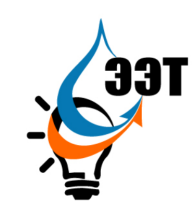 Общество с ограниченной ответственностью«Энергоэффективные технологии»610017 г. Киров, ул. Горького 5, оф 703, тел. (8332) 22-07-61, 22-07-86, 22-07-51, (факс) 22-07-76, e-mail: eet43@yandex.ruАдресОбщая установленная мощность, Гкал/часОбщая располагаемая мощность, Гкал/часПодключенная нагрузка, Гкал/часВид топливаООО "Коммунэнерго" котельная и теплосети с. Чантырья1,881,881,01УгольООО"Коммунэнерго" котельная и теплосети п. Мулымья1,671,540,9ГазООО "Коммунэнерго" котельная и теплосети д. Ушья8,426,881,91ГазООО "Коммунэнерго" котельная  УМКа д. Ушья 0,420,420,2ГазТип, марка котлаГод ввода в эксплуатациюКоличество агрегатовТеплопроизво-дительность котла, (Гкал/час)Мощность кВтКоличество капитальных ремонтовПоследний капитальный ремонтКотельная с. ЧантырьяКотельная с. ЧантырьяКотельная с. ЧантырьяКотельная с. ЧантырьяКотельная с. ЧантырьяКотельная с. Чантырьяводогрейный КВр 0,63200510,5422016водогрейный КВр 0,63201610,54водогрейный КВр 0,93201810,8Дымосос Д 3,5-1500201623,0Дымосос ДН -6,3201815,5Котельная п. МулымьяКотельная п. МулымьяКотельная п. МулымьяКотельная п. МулымьяКотельная п. МулымьяКотельная п. Мулымьяводогрейный Mightyterm HH 4050200710,836водогрейный Mightyterm HH 4050200710,836Котельная д. УшьяКотельная д. УшьяКотельная д. УшьяКотельная д. УшьяКотельная д. УшьяКотельная д. Ушьяводогрейный Vitoplex 100, горелка Р 73А201211,212017водогрейный Vitoplex 100, горелка Р 73А201211,2водогрейный КВа 3,0 ГМ, горелка Р 93А201012,5812015водогрейный ВКГМ 4,0, горелка OLION GP 140H198513,4412008Котельная п. Ушья мал.Котельная п. Ушья мал.Котельная п. Ушья мал.Котельная п. Ушья мал.Котельная п. Ушья мал.Котельная п. Ушья мал.водогрейный Rex 0,25 горелка NG280201010,2112018водогрейный Rex 0,25 горелка NG280201010,21ТипнасосаГод уста-новкиТехнические характеристикиТехнические характеристикиЭлектродвигательЭлектродвигательКол-во,шт.ПримечаниеТипнасосаГод уста-новкиПодача,м3/чНапор,м.в.ст.Мощность,кВтСкорость, об/минКол-во,шт.ПримечаниеКотельная с.ЧантырьяКотельная с.ЧантырьяКотельная с.ЧантырьяКотельная с.ЧантырьяКотельная с.ЧантырьяКотельная с.ЧантырьяКотельная с.ЧантырьяКотельная с.Чантырьясетевой Grundfos MGE 160LB2-FF300-F1201217129,518,529302подпиточный DAB KVC 55/80T20161.825.51.928002Котельная п.МулымьяКотельная п.МулымьяКотельная п.МулымьяКотельная п.МулымьяКотельная п.МулымьяКотельная п.МулымьяКотельная п.МулымьяКотельная п.Мулымьякотловой Grundfos JM-080-200/20020075711.53.014302подпиточный Ebara cdx/b 200/2520100.25282,828002сетевой WILO 65/270-5.520076514,85.514502Котельная п. УшьяКотельная п. УшьяКотельная п. УшьяКотельная п. УшьяКотельная п. УшьяКотельная п. УшьяКотельная п. УшьяКотельная п. Ушьяподпиточный Grundfos СМ 10-320121040.52,212292Сетевой насос №1 Grundfos TP 150-340/42017280293014651Сетевой насос №2 К290/302014290303714501Котельная п. Ушья мал.Котельная п. Ушья мал.Котельная п. Ушья мал.Котельная п. Ушья мал.Котельная п. Ушья мал.Котельная п. Ушья мал.Котельная п. Ушья мал.Котельная п. Ушья мал.сетевой SIMENS 3 TP 50-190/2201022,21.53729902№    п/пНаименование участкаНаружный диаметр трубопроводов на участкеНаружный диаметр трубопроводов на участкеДлина участка (в двухтрубном исчислении) L, мТеплоизоляционный материалТеплоизоляционный материалТип прокладкиГод ввода, перекладки№    п/пНаименование участкапрямойобратныйДлина участка (в двухтрубном исчислении) L, мТеплоизоляционный материалТеплоизоляционный материалТип прокладкиГод ввода, перекладки1234566714Котельная с. ЧантырьяКотельная с. ЧантырьяКотельная с. ЧантырьяКотельная с. ЧантырьяКотельная с. ЧантырьяКотельная с. ЧантырьяКотельная с. ЧантырьяКотельная с. ЧантырьяКотельная с. Чантырья1.Котельная - школа - детский сад114114992,0пенополеуретанБесканальнаяБесканальная2007992,0Котельная п.МулымьяКотельная п.МулымьяКотельная п.МулымьяКотельная п.МулымьяКотельная п.МулымьяКотельная п.МулымьяКотельная п.МулымьяКотельная п.МулымьяКотельная п.Мулымья1котельная -Т.П11411429,0ПенополиуретанПенополиуретанНаземная20072Т.К №1-ГРП575731,0Минеральная ватаМинеральная ватаНаземная20073Т.П - Т.К №1(Дневной стационар)575730,0ПенополиуретанПенополиуретанПодземная 20074Т.К №1 - Амбулатория8989113,0Минеральная ватаМинеральная ватаПодземная 20075Точка врезки - насосная25255,0ПенополиуретанПенополиуретанПодземная20126Насосная (скважина) -лаборатория252526,0ПенополиуретанПенополиуретанПодземная20157Т.П - школа15915968,0ПенополиуретанПенополиуретанПодземная20128Т.П.- ТК №2( угол поворота)15915997,0ПенополиуретанПенополиуретанПодземная20039ТК №2( угол поворота) -Т.К. № 3 575724,0ПенополиуретанПенополиуретанПодземная200310Т.К 3№ - магазин 575716,0ПенополиуретанПенополиуретанПодземная200311Т.К. №3-Т.К. №415915967,0ПенополиуретанПенополиуретанПодземная200312Т.К №4 -ТК Фортуна808038,0ПенополиуретанПенополиуретанПодземная197213Подводка ТК-Фортуна57576,0Энергофлекс Энергофлекс Подземная201614Т.К Фортуна -Т.К баня505047,0Энергофлекс Энергофлекс Подземная201715Подводка Т.К- баня25255,0ПенополиуретанПенополиуретанПодземная201716Подводка Т.Кбаня-мастерская575732,0Энергофлекс Энергофлекс Подземная198017Т.К. № 4 - ул. Лесная10810838,0ПенополиуретанПенополиуретанПодземная201118по ул. Лесная от ж.д №78989158,0ПенополиуретанПенополиуретанПодземная201219Подводка к ж.д                                 Ул. Лесная № 1 252510,0ПенополиуретанПенополиуретанПодземная201221Подводка к ж.д                                            Ул. Лесная № 3252510,0ПенополиуретанПенополиуретанПодземная201222Подводка к ж.д                                          Ул. Лесная № 5252510,0ПенополиуретанПенополиуретанПодземная201223Подводка к ж.д Ул. Лесная № 7252510,0Энергофлекс  Энергофлекс  Подземная201224Т.К №4 (Лесная) - Т.К. №4  (Гагарина)100100146,0Энергофлекс  Энергофлекс  Подземная200525Т.К. №4- ул. Гагарина404045,0Энергофлекс  Энергофлекс  Подземная201728Подводка к ж.д                                     Ул. Гагарина № 1325258,0ПенополиуретанПенополиуретанПодземная201229Т.К №4а(Гагарина)-Т.К №5(Волгоградская)100100156,0ПенополиуретанПенополиуретанПодземная201131Т.К. №5- ул. Волгоградская до угла поворота7676109,0ПенополиуретанПенополиуретанПодземная200332От угла поворота ул. Волгоградская до Насосной ул. Набережная898991,0ПенополиуретанПенополиуретанПодземная201233подводка к ж.д  ул. Волгоградская № 25323215,0ПенополиуретанПенополиуретанПодземная200834подводка к ж.д  ул. Волгоградская № 27а505011,0ПенополиуретанПенополиуретанПодземная200340Насосная ул. Набережная -Т.К № 6898941,0ПенополиуретанПенополиуретанПодземная201441Т.К № 6- Полиция505013,0ПенополиуретанПенополиуретанПодземная201442Т.К №6 - Почта252521,0ПенополиуретанПенополиуретанПодземная201443Т.К. № 6 - ул. Набережная8989268,0ПенополиуретанПенополиуретанПодземная201444Подводка к ж.д Ул. Набережная №36505018,0Минеральная ватаМинеральная ватаПодземная198047Подводка к ж.д Ул. Набережная №41а2577,0ПенополиуретанПенополиуретанПодземная200849Подводка к ж.д Ул. Набережная №43а251616,0ПенополиуретанПенополиуретанПодземная201450Подводка к ж.д  Ул. Набережная №47а501414,0ПенополиуретанПенополиуретанПодземная200851Т.вр- ул. Волгоградская767666,0Минеральная ватаМинеральная ватаПодземная197252Т.К №6- ул. Волгоградская до т.вр5757134,0ПенополиуретанПенополиуретанПодземная201653Подводка к ж.д Ул. Набережная №34323211,0ПенополиуретанПенополиуретанПодземная201654Точка врезки - до врезки ж.д 23 ул. волгоградская575742,0ПенополиуретанПенополиуретанПодземная20162102,0Котельная д. УшьяКотельная д. УшьяКотельная д. УшьяКотельная д. УшьяКотельная д. УшьяКотельная д. УшьяКотельная д. УшьяКотельная д. УшьяКотельная д. УшьяКотельная- ул. Киевская300300988,0Минеральная ватаМинеральная ватаНадземная 1971Подводка ул. Киевская -водоподъем323215,0Минеральная ватаМинеральная ватаподземная2012Точка врезки Ул. Киевская -Т.К ( к ж/д 38,41)100100131,0Минеральная ватаМинеральная ватаподземная1980Подводка к ж.д Т.К - ул. Киевская № 38505072,0Минеральная ватаМинеральная ватаподземная1980Подводка к ж.д Точка врезки- ул. Киевская № 3950507,0Минеральная ватаМинеральная ватаподземная1980 Подводка к ж.д Точка врезки- ул. Киевская № 40505034,0Минеральная ватаМинеральная ватаподземная1987Подводка к ж.д  Т.К- ул. Киевская № 41505030,0Минеральная ватаМинеральная ватаподземная1982Точка врезки ул. Киевская -Т.К (к ж.д 1,2)505023,0ПенополиуретанПенополиуретанподземная1982Подводка к ж.д Т.К - ул. Киевская № 1252513,0ПенополиуретанПенополиуретанПодземная2014Подводка к ж.д Т.К - ул. Киевская № 2323242,0ПенополиуретанПенополиуретанПодземная2016Точка врезки ул. Киевская -Т.К (к ж.д 3,5)898929,0ПенополиуретанПенополиуретанподземная2010Подводка к ж.д  Т.К- ул. Киевская № 325258,0ПенополиуретанПенополиуретанподземная2010Подводка к ж.д Т.К- ул. Киевская № 5252515,0ЭнергофлексЭнергофлексПодземная2017Т.К- Т.К   ул. Киевская (к ж.д. 4,6)898944,0ПенополиуретанПенополиуретанподземная2010Подводка к ж.д Т.К- ул. Киевская № 425257,0ПенополиуретанПенополиуретанподземная2010Подводка к ж.д Т.К- ул. Киевская № 6252514,0ПенополиуретанПенополиуретанподземная2010Точка врезки Ул. Киевская -Т.К ( к ж/д 8,9,10,11)10010040,0Минеральная ватаМинеральная ватаподземная1994Т.К- разводка (к ж.д 8,9)505026,0Минеральная ватаМинеральная ватаподземная1994Подводка к ж.д От разводки- ул. Киевская № 8252522,0ПенополиуретанПенополиуретанподземная1994Подводка к ж.д От разводки- ул. Киевская № 9505018,0Минеральная ватаМинеральная ватаподземная1994Подводка к ж.д Т.К- ул. Киевская № 10505052,0Минеральная ватаМинеральная ватаподземная1994Подводка к ж.д Т.К- ул. Киевская № 11505031,0Минеральная ватаМинеральная ватаподземная1994ул. Киевская -ул. Мелитопольская8989175,0ПенополиуретанПенополиуретанподземная2010ул. Мелитопольская-ул. Мелитопольская10010035,0Минеральная ватаМинеральная ватаподземная1967Подводка к ж.д ул. Мелитопольская № 125256,0Минеральная ватаМинеральная ватаподземная1967Подводка к ж.д ул. Мелитопольская № 225255,0Минеральная ватаМинеральная ватаподземная1967Подводка к ж.д ул. Мелитопольская № 325256,0Минеральная ватаМинеральная ватаподземная1967Подводка к ж.д ул. Мелитопольская № 425255,0ПенополиуретанПенополиуретанподземная2011Подводка к ж.д ул. Мелитопольская № 550505,0ПенополиуретанПенополиуретанподземная2013Точка врезки ул. Мелитопольская -Т.К. ж.д № 5б404016,0ПенополиуретанПенополиуретанподземная2009Подводка к ж.д ул. Мелитопольская № 5б252510,0ПенополиуретанПенополиуретанподземная2012ул. Мелитопольская -ул. Школьная 2а404056,0ПенополиуретанПенополиуретанподземная2009Точка врезки ул. Киевская -ул. Гагарина8989210,0ПенополиуретанПенополиуретанподземная2012Подводка к ж.д                         Ул. Гагарина № 625259,0ПенополиуретанПенополиуретанподземная2012Подводка к ж.д                                      Ул. Гагарина № 725259,0ПенополиуретанПенополиуретанподземная2012Подводка к ж.д                                            Ул. Гагарина № 8252510,0ПенополиуретанПенополиуретанподземная2012Подводка к ж.д                                            Ул. Гагарина № 925258,0ПенополиуретанПенополиуретанподземная2012Подводка к ж.д                                        Ул. Гагарина № 10252510,0ПенополиуретанПенополиуретанподземная2012Подводка к ж.д                                     Ул. Гагарина № 11252511,0ПенополиуретанПенополиуретанподземная2012Подводка к ж.д                                             Ул. Гагарина № 12252513,0ПенополиуретанПенополиуретанподземная2012Подводка к ж.д                                         Ул. Гагарина №13252512,0ПенополиуретанПенополиуретанподземная2012Подводка к ж.д                                        Ул. Гагарина 14252514,0ПенополиуретанПенополиуретанподземная2012Подводка к ж.д                                 Ул. Гагарина № 15252514,0ПенополиуретанПенополиуретанподземная2012Точка врезки ул. Киевская - ул.Ленина8989215,0ПенополиуретанПенополиуретанподземная2018Подводка к ж.д                                      Ул. Ленина № 1632325,0ПенополиуретанПенополиуретанподземная2018Подводка к ж.д                                      Ул. Ленина № 1732326,0ПенополиуретанПенополиуретанподземная2018Подводка к ж.д                                   Ул. Ленина № 1832327,0ПенополиуретанПенополиуретанподземная2018Подводка к ж.д                                    Ул. Ленина № 1932327,0ПенополиуретанПенополиуретанподземная2018Подводка к ж.д                                       Ул. Ленина № 2032327,0ПенополиуретанПенополиуретанподземная2018Подводка к ж.д                                    Ул. Ленина № 21323216,0ПенополиуретанПенополиуретанподземная2018Подводка к ж.д                                       Ул. Ленина № 22323215,0ПенополиуретанПенополиуретанподземная2018Подводка к ж.д                                  Ул. Ленина № 23323215,0ПенополиуретанПенополиуретанподземная2018Подводка к ж.д                                    Ул. Ленина № 24323213,0ПенополиуретанПенополиуретанподземная2018Подводка к ж.д                                  Ул. Ленина № 25323214,0ПенополиуретанПенополиуретанподземная2018Точка врезки ул. Киевская -ул. Лесная (лев.сторона)5757188,0ПенополиуретанПенополиуретанподземная2005Точка врезки ул. Киевская -ул. Лесная(прав.сторона)5757188,0ПенополиуретанПенополиуретанподземная2005Подводка к ж.д ул. Лесная № 26323218,0ПенополиуретанПенополиуретанподземная2005Подводка к ж.д ул. Лесная № 27323219,0ПенополиуретанПенополиуретанподземная2005Подводка к ж.д ул. Лесная № 28323210,0ПенополиуретанПенополиуретанподземная2005Подводка к ж.д ул. Лесная № 29323218,0ПенополиуретанПенополиуретанподземная2005Подводка к ж.д ул. Лесная № 30323218,0ПенополиуретанПенополиуретанподземная2005Подводка к ж.д ул. Лесная № 31323218,0ПенополиуретанПенополиуретанподземная2005Подводка к ж.д ул. Лесная № 32323218,0ПенополиуретанПенополиуретанподземная2005Подводка к ж.д ул. Лесная № 33323228,0ПенополиуретанПенополиуретанподземная2005Подводка к ж.д ул. Лесная № 34323218,0ПенополиуретанПенополиуретанподземная2005Подводка к ж.д ул. Лесная № 35323228,0Минеральная ватаМинеральная ватаподземная2005ул. Киевская - Т.К №5/5(остановка)219219247,0Минеральная ватаМинеральная ватаподземная1989Т.К №5/5(остановка)- ТК ж.д4510010082,0Минеральная ватаМинеральная ватаподземная1989Подводка к ж.д Т.К - ул. Лесная № 4589899,0ПенополиуретанПенополиуретанподземная2013Подводка к ж.д Т.К - ул. Лесная № 44575782,0ПенополиуретанПенополиуретанподземная1989Т.К №5/5(остановка)- ТК ж.д1575754,0ПенополиуретанПенополиуретанподземная2018Подводка к ж.д Т.К №5/5(остановка)- ТК ж.д1575712,0Минеральная ватаМинеральная ватаподземная2012Подводка к ж.д Т.К - ул. Лесная № 43898918,0ПенополиуретанПенополиуретанподземная2012Т.К №5/5(остановка)- ТК ж.д 37575732,0Минеральная ватаМинеральная ватаподземная1987Подводка к ж.д Т.К - ул. Лесная № 37575712,0Минеральная ватаМинеральная ватаподземная1987Т.К №5/5(остановка)- Т.К угол поворота на д.сад159159126,0Минеральная ватаМинеральная ватаподземная1987Т.К угол поворота на д.сад- Т.К 5А д.сад15915973,0ПенополиуретанПенополиуретанподземная1987Д.сад Т.К 5А - Т.К3898948,0ПенополиуретанПенополиуретанподземная1987Д.сад Т.К3-Т.К5А/1898960,5Минеральная ватаМинеральная ватаподземная1987Подводка к д.саду898910,5Минеральная ватаМинеральная ватаподземная1987Т.К 5А д.сад- Т.К  угол поворота д.сад15915952,0Минеральная ватаМинеральная ватаподземная1987Т.К угол поворота д.сад- Т.К ул. Юбилейная159159149,0ПенополиуретанПенополиуретанподземная1987Т.К (пекарня)- ул. Юбилейная159159109,0ПенополиуретанПенополиуретанподземная2016Подводка к ж.д Т.К - ул. Юбилейная № 6505028,0ПенополиуретанПенополиуретанподземная1987Подводка к ж.д Точка врезки - ул.Юбилейная № 1505028,0ПенополиуретанПенополиуретанподземная2016Подводка к ж.д Точка врезки - ул.Юбилейная № 3323246,0Энергофлекс Энергофлекс Подземная2016Т.К5А/1д.сад - угол поворота на ул. Урайская808039,0ПенополиуретанПенополиуретанподземная1990от Угола поворота -до  ТК ул. Урайская  ж.д 68080185,0ПенополиуретанПенополиуретанподземная1990Подводка к ж.д Точка врезки - ул. Урайская № 7323212,0Энергофлекс Энергофлекс Подземная2017Подводка к ж.д Точка врезки - ул. Урайская № 8323223,0Энергофлекс Энергофлекс Подземная2017Подводка к ж.д Точка врезки - ул. Урайская № 12323226,0Энергофлекс Энергофлекс Подземная2017Т.К №5/5(остановка) -                          Т.К (школа)8989101,0Минеральная ватаМинеральная ватаподземная2015Т.К (школа)- Т.К (врезка школа)10010035,0Минеральная ватаМинеральная ватаподземная1988 Т.К (врезка школа) -КНС323294,0Энергофлекс Энергофлекс Подземная2016Т.К (школа)- Т.К                            ул. Школьная (7)898991,0ПенополиуретанПенополиуретанподземная2015Подводка к ж.д Т.К - ул. Школьная № 757576,0Минеральная ватаМинеральная ватаподземная1985Точка врезки - Т.К (на КОС)10010041,0Минеральная ватаМинеральная ватаподземная1985Т.К (на КОС) - КОС10010049,0Минеральная ватаМинеральная ватаподземная1985Т.К ул. Школьная - ТК (тупик)898937,0Энергофлекс Энергофлекс Подземная2015Подводка к ж.д Т.К (тупик)- ул. Школьная № 325256,0ПенополиуретанПенополиуретанподземная2015Подводка к ж.д Т.К (тупик)- ул. Школьная № 5404072,0ПенополиуретанПенополиуретанподземная2015ТК 5/5/1 - Подводка ул. Школьная 11 (Баня)323211,0Энергофлекс Энергофлекс Подземная2018ул. Киевская  т. вр-ул. Новая (правая сторона)575771,0ПенополиуретанПенополиуретанподземная2017Подводка к ж.д                                 Ул Новая № 38323215,0ПенополиуретанПенополиуретанподземная2017Подводка к ж.д                                   Ул Новая № 39323216,0ПенополиуретанПенополиуретанподземная2017Подводка к ж.д                                  Ул Новая № 40323220,0ПенополиуретанПенополиуретанподземная2017Подводка к ж.д                                   Ул Новая № 41323215,0ПенополиуретанПенополиуретанподземная2017ул. Киевская  т. вр-ул. Новая (левая сторона)898962,0ПенополиуретанПенополиуретанподземная2007Подводка к ж.д                                   Ул Новая № 36575715,0ПенополиуретанПенополиуретанподземная2007Подводка к ж.д                                  Ул Новая № 3732326,0ПенополиуретанПенополиуретанподземная2007Подводка к ж.д                                   Ул Новая № 36575715,0ПенополиуретанПенополиуретанподземная20075530,0 Тнр.в.Тп.То.QГкалпоправка на ветерпоправка на ветерпоправка на ветерпоправка на ветерпоправка на ветерпоправка на ветерТнр.в.Тп.То.QГкал10м/сQГкал15м/сQГкал20м/сQГкал+836311,536,91,837,82,039,62,6737321,538,01,838,92,140,82,6639331,840,12,141,12,443,23,1540341,841,12,142,22,544,43,1441351,842,22,143,32,545,63,2343362,144,32.545,52,948,03,6244372,145,32.546,62,949,23,7145382,146,42.547,72,950,43,7047392.448,52,849,93,352,84,1-148402,449,52,951,03.354,04,2-249412,450,62,952,13,355,24,3-351422,752,73,254,33,757,64,7-452432,753,73,255,43,758,84,7-55343354,83,556,54,160,05,1-65444355,83,557,64,161,25,2-756453,357,93,959,84,463,65,6-857463,359,03,960,94,564,85,6-958473,360,03,962,04,566,05,7-1059483,361,13,963,14,567,25,8-1161483,963,24,565,35,269,66,5-1262493,964,24,666,45,270,86,5-1363503,965,34,667,55,372,06,6-1464513,966,34,668,65,373,26,7-1566523,968,44,970,85,675,67.1-1667524,269,55,271,96,076,87,4-1768534,570,55,373,06,078,07,5-1869544,571,65,374,16,079,27,6-1970554,572,65,375,26,180,47,6-2071554,873,75,676,36,481,68,0-2173565,175,85,978,56,884,08,4-2274575,176,85,979,66,885,28,5-2375585,177,96,080,76,886,48,5-2476585,478,96,381,87,187,68,9-2577595,480,06,382,97,288,88,9-2678605,481,06,384,07,290,09,0-2779605,782,16,685,17,591,29,4-288161684,26,987,37,993,69,8-298262685,27,098,47,994,89,8-308363686,37,089,58,096,09,9-3184636,387,37,390,68,3-3285646,388,47,391,78,3-3386656,389,47,392,88,3-3487656,690,57,693,98,7-3588666,691,57,795,08,7-3690676,993,68,0-3791677,294,78,3-3892687,295,78,3-3993697,2-4094697,5-4195707,5Теплоснабжающая организация /система теплоснабжения/место расположенияНаименование абонентаНомер, дата договора теплоснабженияПрисоединенная тепловая нагрузкаПрисоединенная тепловая нагрузкаТеплоснабжающая организация /система теплоснабжения/место расположенияНаименование абонентаНомер, дата договора теплоснабженияГкал/чГкал/годООО «Коммунэнерго» котельная  п. МулымьяАдминистрация сельского поселения Мулымьяот 01.01.2019 № 19-0537,32ООО «Коммунэнерго» котельная  п. МулымьяЛаборатория«Центр ОВП»от 01.01.2019 № 19-1821,37ООО «Коммунэнерго» котельная  п. МулымьяАмбулатория«Центр ОВП»от 01.01.2019 № 19-15155,33ООО «Коммунэнерго» котельная  п. МулымьяБанно-прачечный комплекс «Центр ОВП»от 01.01.2019 № 19-1656,42ООО «Коммунэнерго» котельная  п. МулымьяМастерская«Центр ОВП»от 01.01.2019 № 19-1717,16ООО «Коммунэнерго» котельная  п. МулымьяБиблиотекаот 01.01.2019 № 19-0819,63ООО «Коммунэнерго» котельная  п. МулымьяПункт полицииот 01.01.2019 № 19-0920,8ООО «Коммунэнерго» котельная  п. МулымьяОтделение почтыот 01.01.2019 № 19-1113ООО «Коммунэнерго» котельная  п. МулымьяВодозаборот 01.01.2019 № 19-3318,72ООО «Коммунэнерго» котельная  п. МулымьяИП Сквозняков (магазин)от 01.01.2019 № 19-2280,34ООО «Коммунэнерго» котельная  п. МулымьяКЦСОН Фортунаот 01.01.2019 № 19-10219,74ООО «Коммунэнерго» котельная  п. МулымьяШколаот 01.01.2019 № 19-01308,83ООО «Коммунэнерго» котельная  п. МулымьяРостелекомот 01.01.2019 №  19-1933,54ООО «Коммунэнерго» котельная  п. МулымьяДом культурыот 01.01.2019 № 19-48106,31ООО «Коммунэнерго» котельная  п. МулымьяПункт ГРПот 01.01.2019 № 19-2511,18ООО «Коммунэнерго» котельная  п. МулымьяНаселение411,79Итого:0,61531,48ООО «Коммунэнерго» котельная д. УшьяАО «Агроника»от 01.01.2019 № 19-202,93ООО «Коммунэнерго» котельная д. УшьяФАП «Центр ОВП»от 01.01.2019 № 19-1450,01ООО «Коммунэнерго» котельная д. УшьяОтделение почтыот 01.01.2019 № 19-1218,62ООО «Коммунэнерго» котельная д. УшьяИП Маликова (магазин)от 01.01.2019 № 19-217,98ООО «Коммунэнерго» котельная д. УшьяДетский садот 01.01.2019 № 19-02351,59ООО «Коммунэнерго» котельная д. УшьяОтделение МТСот 01.01.2019 № 19-2410,3ООО «Коммунэнерго» котельная д. УшьяВОСот 01.01.2019 № 19-34250,04ООО «Коммунэнерго» котельная д. УшьяКОСот 01.01.2019 № 19-35452,72ООО «Коммунэнерго» котельная д. УшьяАдминистрация сельского поселения Мулымьяот 01.01.2019 № 19-2735,13ООО «Коммунэнерго» котельная д. УшьяООО «Омега» (магазин)от 01.01.2019 № 19-2319,42ООО «Коммунэнерго» котельная д. УшьяООО «Коммунэнерго» котельная д. УшьяНаселение3396,96Итого:1,14595,70ООО «Коммунэнерго» котельная д. Ушья УМКаБиблиотекаот 01.01.2019 № 19-0720,92ООО «Коммунэнерго» котельная д. Ушья УМКаДом культурыот 01.01.2019 № 19-48283,92Итого:0,1304,84ООО «Коммунэнерго» котельная  с. ЧантырьяШкола – детский садот 01.01.2019 № 19-451507,71Итого:0,41507,71Год2020факт2021прогноз2022прогноз2023прогноз2024прогноз2025прогноз2026прогноз2027 прогноз2028 прогноз2029 прогнозОбъем ПО д. Ушья, п. Мулымья, Гкал6014,356432,006432,006432,006432,006432,006432,006432,006432,006432,00Объем ПО с. Чантырья, Гкал1446,401500,001500,001500,001500,001500,001500,001500,001500,001500,00КотельнаяУстанов-ленная мощность,Гкал/часПодключенная нагрузка,Гкал/часПерспективная подключенная нагрузка, Гкал/часПерспективная тепловая мощность,Гкал/часКотельная с.Чантырья1,880,4-1,88Котельная п.Мулымья1,670,6-1,67Котельная д. Ушья8,421,1-7,56Котельная д. Ушья мал.0,420,1-0,43Источник тепловой энергииСуществующее положениеКотельная с.Чантырья530Котельная п.Мулымья530Котельная д. Ушья530Котельная д. Ушья мал.530Источник тепловой энергииВид используемого топливаРасход топлива на выработку тепловой энергииРезервный вид топливаКотельная с. ЧантырьяУголь, т/год602,00-Котельная п. МулымьяГаз, м3/год840,00-Котельная д. УшьяГаз, м3/год840,00-Котельная д. Ушья УМКГаз, м3/год840,00-Целевые показателиЦелевые показателиЦелевые показателиЗначение показателяКотельная с.ЧантырьяКотельная с.ЧантырьяКотельная с.ЧантырьяКотельная с.ЧантырьяУстановленная мощность котельной, Гкал/часУстановленная мощность котельной, Гкал/часУстановленная мощность котельной, Гкал/час1,88Отапливаемая площадь, м²Отапливаемая площадь, м²Всего8220Отапливаемая площадь, м²Отапливаемая площадь, м²общественные здания8220производственные здания-Присоединенная нагрузка Гкал/чПрисоединенная нагрузка Гкал/чПрисоединенная нагрузка Гкал/ч0,5Располагаемая тепловая мощность котельной, Гкал/чРасполагаемая тепловая мощность котельной, Гкал/чРасполагаемая тепловая мощность котельной, Гкал/ч1,88ТопливоВид топливаВид топливаУгольТопливоКалорийность, ккал/кг (н.м³)Калорийность, ккал/кг (н.м³)7000ТопливоСтоимость с НДС, руб/ м³Стоимость с НДС, руб/ м³5450Тип котловТип котловТип котловводогрейный КВ 0,63Р, КВр 0,93Количество котловКоличество котловВсего3Количество котловКоличество котловРабочих2Количество котловКоличество котловРезервных1Собственные нужды котельной, %Собственные нужды котельной, %Собственные нужды котельной, %4,6Потери тепловой энергии в тепловых сетях. %Потери тепловой энергии в тепловых сетях. %Потери тепловой энергии в тепловых сетях. %19,45Средняя температура наружного воздуха в отопительный период, ºС (за предыдущие 5 лет)Средняя температура наружного воздуха в отопительный период, ºС (за предыдущие 5 лет)Средняя температура наружного воздуха в отопительный период, ºС (за предыдущие 5 лет)Продолжительность отопительного периода, часов (за предыдущие 5 лет)Продолжительность отопительного периода, часов (за предыдущие 5 лет)Продолжительность отопительного периода, часов (за предыдущие 5 лет)6360Ориентировочное значение полезного отпуска в год, ГкалОриентировочное значение полезного отпуска в год, ГкалОриентировочное значение полезного отпуска в год, Гкал1507,7Фактическое значение полезного отпуска в год, ГкалФактическое значение полезного отпуска в год, ГкалФактическое значение полезного отпуска в год, Гкал1507,7Выработка тепловой энергии в год, ГкалВыработка тепловой энергии в год, ГкалВыработка тепловой энергии в год, Гкал1957,9Расход топлива в год, т (н.м³)Расход топлива в год, т (н.м³)Расход топлива в год, т (н.м³)742,3Удельный расход условного топлива на выработку тепловой энергии (кг. у.т. /Гкал)Удельный расход условного топлива на выработку тепловой энергии (кг. у.т. /Гкал)Удельный расход условного топлива на выработку тепловой энергии (кг. у.т. /Гкал)276,0Протяженность собственных тепловых сетей в двухтрубном исчислении, кмПротяженность собственных тепловых сетей в двухтрубном исчислении, кмПротяженность собственных тепловых сетей в двухтрубном исчислении, кмУстановленный тариф на тепловую энергию без НДС, руб/Гкал Установленный тариф на тепловую энергию без НДС, руб/Гкал на производство и транспорт тепловой энергии4434,89Установленный тариф на тепловую энергию без НДС, руб/Гкал Установленный тариф на тепловую энергию без НДС, руб/Гкал на т/э для населения4434,89Установленный тариф на тепловую энергию без НДС, руб/Гкал Установленный тариф на тепловую энергию без НДС, руб/Гкал на т/э для прочих потребителей 4434,89Установленный тариф на ГВС без НДС, руб/ГкалУстановленный тариф на ГВС без НДС, руб/Гкална производство и транспорт горячей воды-Установленный тариф на ГВС без НДС, руб/ГкалУстановленный тариф на ГВС без НДС, руб/Гкална ГВС для населения-Установленный тариф на ГВС без НДС, руб/ГкалУстановленный тариф на ГВС без НДС, руб/Гкална ГВС для прочих потребителей -Организация, эксплуатирующая котельнуюОрганизация, эксплуатирующая котельнуюОрганизация, эксплуатирующая котельнуюООО "Коммунэнерго"Котельная п.МулымьяКотельная п.МулымьяКотельная п.МулымьяКотельная п.МулымьяУстановленная мощность котельной, Гкал/часУстановленная мощность котельной, Гкал/часУстановленная мощность котельной, Гкал/час1,67Отапливаемая площадь, м²Отапливаемая площадь, м²Всего13574,41Отапливаемая площадь, м²Отапливаемая площадь, м²общественные здания12228,34Отапливаемая площадь, м²Отапливаемая площадь, м²жилой фонд1346,07Отапливаемая площадь, м²Отапливаемая площадь, м²производственные здания-Присоединенная нагрузка Гкал/чПрисоединенная нагрузка Гкал/чПрисоединенная нагрузка Гкал/ч0,7Располагаемая тепловая мощность котельной, Гкал/чРасполагаемая тепловая мощность котельной, Гкал/чРасполагаемая тепловая мощность котельной, Гкал/ч1,54  ТопливоВид топливаВид топливаГаз  ТопливоКалорийность, ккал/кг (н.м³)Калорийность, ккал/кг (н.м³)7000  ТопливоСтоимость с НДС, руб/ м³Стоимость с НДС, руб/ м³3682,00Тип котловТип котловТип котловводогрейный Mightyterm HH 4050Количество котловКоличество котловВсего2Количество котловКоличество котловРабочих1Количество котловКоличество котловРезервных1Собственные нужды котельной, %Собственные нужды котельной, %Собственные нужды котельной, %2,26Потери тепловой энергии в тепловых сетях. %Потери тепловой энергии в тепловых сетях. %Потери тепловой энергии в тепловых сетях. %16,45Средняя температура наружного воздуха в отопительный период, ºС (за предыдущие 5 лет)Средняя температура наружного воздуха в отопительный период, ºС (за предыдущие 5 лет)Средняя температура наружного воздуха в отопительный период, ºС (за предыдущие 5 лет)Продолжительность отопительного периода, часов (за предыдущие 5 лет)Продолжительность отопительного периода, часов (за предыдущие 5 лет)Продолжительность отопительного периода, часов (за предыдущие 5 лет)6360Ориентировочное значение полезного отпуска в год, ГкалОриентировочное значение полезного отпуска в год, ГкалОриентировочное значение полезного отпуска в год, Гкал1531,48Фактическое значение полезного отпуска в год, ГкалФактическое значение полезного отпуска в год, ГкалФактическое значение полезного отпуска в год, Гкал1531,48Выработка тепловой энергии в год, ГкалВыработка тепловой энергии в год, ГкалВыработка тепловой энергии в год, Гкал1818,02Расход топлива в год, м3Расход топлива в год, м3Расход топлива в год, м3370,52Удельный расход условного топлива на выработку тепловой энергии (кг. у.т. /Гкал)Удельный расход условного топлива на выработку тепловой энергии (кг. у.т. /Гкал)Удельный расход условного топлива на выработку тепловой энергии (кг. у.т. /Гкал)96,69Протяженность собственных тепловых сетей в двухтрубном исчислении, кмПротяженность собственных тепловых сетей в двухтрубном исчислении, кмПротяженность собственных тепловых сетей в двухтрубном исчислении, кмУстановленный тариф на тепловую энергию без НДС, руб/Гкал Установленный тариф на тепловую энергию без НДС, руб/Гкал на производство и транспорт тепловой энергии2541,17Установленный тариф на тепловую энергию без НДС, руб/Гкал Установленный тариф на тепловую энергию без НДС, руб/Гкал на т/э для населения2541,17Установленный тариф на тепловую энергию без НДС, руб/Гкал Установленный тариф на тепловую энергию без НДС, руб/Гкал на т/э для прочих потребителей 2541,17Установленный тариф на ГВС без НДС, руб/ГкалУстановленный тариф на ГВС без НДС, руб/Гкална производство и транспорт горячей воды-Установленный тариф на ГВС без НДС, руб/ГкалУстановленный тариф на ГВС без НДС, руб/Гкална ГВС для населения-Установленный тариф на ГВС без НДС, руб/ГкалУстановленный тариф на ГВС без НДС, руб/Гкална ГВС для прочих потребителей -Организация, эксплуатирующая котельнуюОрганизация, эксплуатирующая котельнуюОрганизация, эксплуатирующая котельнуюООО "Коммунэнерго"Котельная п. УшьяКотельная п. УшьяКотельная п. УшьяКотельная п. УшьяУстановленная мощность котельной, Гкал/часУстановленная мощность котельной, Гкал/часУстановленная мощность котельной, Гкал/час8,42Отапливаемая площадь, м²Отапливаемая площадь, м²Всего21010,11Отапливаемая площадь, м²Отапливаемая площадь, м²общественные здания7588,07Отапливаемая площадь, м²Отапливаемая площадь, м²жилой фонд13422,04Отапливаемая площадь, м²Отапливаемая площадь, м²производственные здания-Присоединенная нагрузка Гкал/чПрисоединенная нагрузка Гкал/чПрисоединенная нагрузка Гкал/ч1,3Располагаемая тепловая мощность котельной, Гкал/чРасполагаемая тепловая мощность котельной, Гкал/чРасполагаемая тепловая мощность котельной, Гкал/ч6,88ТопливоВид топливаВид топливаГазТопливоКалорийность, ккал/кг (н.м³)Калорийность, ккал/кг (н.м³)7000ТопливоСтоимость с НДС, руб/ м³Стоимость с НДС, руб/ м³3682,00Тип котловТип котловТип котловВодогрейный Ква 3,0 ГМ; ВКГМ 4,0; Vintoplex 100Количество котловКоличество котловВсего4Количество котловКоличество котловРабочих1Количество котловКоличество котловРезервных3Собственные нужды котельной, %Собственные нужды котельной, %Собственные нужды котельной, %2,26Потери тепловой энергии в тепловых сетях. %Потери тепловой энергии в тепловых сетях. %Потери тепловой энергии в тепловых сетях. %21,55Средняя температура наружного воздуха в отопительный период, ºС (за предыдущие 5 лет)Средняя температура наружного воздуха в отопительный период, ºС (за предыдущие 5 лет)Средняя температура наружного воздуха в отопительный период, ºС (за предыдущие 5 лет)Продолжительность отопительного периода, часов (за предыдущие 5 лет)Продолжительность отопительного периода, часов (за предыдущие 5 лет)Продолжительность отопительного периода, часов (за предыдущие 5 лет)6360Ориентировочное значение полезного отпуска в год, ГкалОриентировочное значение полезного отпуска в год, ГкалОриентировочное значение полезного отпуска в год, Гкал4595,70Фактическое значение полезного отпуска в год, ГкалФактическое значение полезного отпуска в год, ГкалФактическое значение полезного отпуска в год, Гкал4595,70Выработка тепловой энергии в год, ГкалВыработка тепловой энергии в год, ГкалВыработка тепловой энергии в год, Гкал5689,93Расход топлива в год, м³Расход топлива в год, м³Расход топлива в год, м³263,03Удельный расход условного топлива на выработку тепловой энергии (кг. у.т. /Гкал)Удельный расход условного топлива на выработку тепловой энергии (кг. у.т. /Гкал)Удельный расход условного топлива на выработку тепловой энергии (кг. у.т. /Гкал)34,63Протяженность собственных тепловых сетей в двухтрубном исчислении, кмПротяженность собственных тепловых сетей в двухтрубном исчислении, кмПротяженность собственных тепловых сетей в двухтрубном исчислении, км-Установленный тариф на тепловую энергию без НДС, руб/Гкал Установленный тариф на тепловую энергию без НДС, руб/Гкал на производство и транспорт тепловой энергии2541.17Установленный тариф на тепловую энергию без НДС, руб/Гкал Установленный тариф на тепловую энергию без НДС, руб/Гкал на т/э для населения2541,17Установленный тариф на тепловую энергию без НДС, руб/Гкал Установленный тариф на тепловую энергию без НДС, руб/Гкал на т/э для прочих потребителей 2541,17Установленный тариф на ГВС без НДС, руб/ГкалУстановленный тариф на ГВС без НДС, руб/Гкална производство и транспорт горячей воды-Установленный тариф на ГВС без НДС, руб/ГкалУстановленный тариф на ГВС без НДС, руб/Гкална ГВС для населения-Установленный тариф на ГВС без НДС, руб/ГкалУстановленный тариф на ГВС без НДС, руб/Гкална ГВС для прочих потребителей -Организация, эксплуатирующая котельнуюОрганизация, эксплуатирующая котельнуюОрганизация, эксплуатирующая котельнуюООО "Коммунэнерго" Котельная д. Ушья мал.Котельная д. Ушья мал.Котельная д. Ушья мал.Котельная д. Ушья мал.Установленная мощность котельной, Гкал/часУстановленная мощность котельной, Гкал/часУстановленная мощность котельной, Гкал/час0,42Отапливаемая площадь, м²Отапливаемая площадь, м²Всего1215,4Отапливаемая площадь, м²Отапливаемая площадь, м²общественные здания-Отапливаемая площадь, м²Отапливаемая площадь, м²жилой фонд-Отапливаемая площадь, м²Отапливаемая площадь, м²производственные здания-Присоединенная нагрузка Гкал/чПрисоединенная нагрузка Гкал/чПрисоединенная нагрузка Гкал/ч0,2Располагаемая тепловая мощность котельной, Гкал/чРасполагаемая тепловая мощность котельной, Гкал/чРасполагаемая тепловая мощность котельной, Гкал/ч0,42  ТопливоВид топливаВид топливаГаз  ТопливоКалорийность, ккал/кг (н.м³)Калорийность, ккал/кг (н.м³)7000  ТопливоСтоимость с НДС, руб/ м³Стоимость с НДС, руб/ м³3682,00Тип котловТип котловТип котловводогрейный Rex 25Количество котловКоличество котловВсего2Количество котловКоличество котловРабочих1Количество котловКоличество котловРезервных1Собственные нужды котельной, %Собственные нужды котельной, %Собственные нужды котельной, %0Потери тепловой энергии в тепловых сетях. %Потери тепловой энергии в тепловых сетях. %Потери тепловой энергии в тепловых сетях. %0Средняя температура наружного воздуха в отопительный период, ºС (за предыдущие 5 лет)Средняя температура наружного воздуха в отопительный период, ºС (за предыдущие 5 лет)Средняя температура наружного воздуха в отопительный период, ºС (за предыдущие 5 лет)Продолжительность отопительного периода, часов (за предыдущие 5 лет)Продолжительность отопительного периода, часов (за предыдущие 5 лет)Продолжительность отопительного периода, часов (за предыдущие 5 лет)6360Ориентировочное значение полезного отпуска в год, ГкалОриентировочное значение полезного отпуска в год, ГкалОриентировочное значение полезного отпуска в год, Гкал304,84Фактическое значение полезного отпуска в год, ГкалФактическое значение полезного отпуска в год, ГкалФактическое значение полезного отпуска в год, Гкал304,84Выработка тепловой энергии в год, ГкалВыработка тепловой энергии в год, ГкалВыработка тепловой энергии в год, Гкал304,84Расход топлива в год, тРасход топлива в год, тРасход топлива в год, т9,63Удельный расход условного топлива на выработку тепловой энергии (кг. у.т. /Гкал)Удельный расход условного топлива на выработку тепловой энергии (кг. у.т. /Гкал)Удельный расход условного топлива на выработку тепловой энергии (кг. у.т. /Гкал)31,59Протяженность собственных тепловых сетей в двухтрубном исчислении, кмПротяженность собственных тепловых сетей в двухтрубном исчислении, кмПротяженность собственных тепловых сетей в двухтрубном исчислении, кмУстановленный тариф на тепловую энергию без НДС, руб/Гкал Установленный тариф на тепловую энергию без НДС, руб/Гкал на производство и транспорт тепловой энергии2541,17Установленный тариф на тепловую энергию без НДС, руб/Гкал Установленный тариф на тепловую энергию без НДС, руб/Гкал на т/э для населения2541,17Установленный тариф на тепловую энергию без НДС, руб/Гкал Установленный тариф на тепловую энергию без НДС, руб/Гкал на т/э для прочих потребителей 2541,17Установленный тариф на ГВС без НДС, руб/ГкалУстановленный тариф на ГВС без НДС, руб/Гкална производство и транспорт горячей воды-Установленный тариф на ГВС без НДС, руб/ГкалУстановленный тариф на ГВС без НДС, руб/Гкална ГВС для населенияУстановленный тариф на ГВС без НДС, руб/ГкалУстановленный тариф на ГВС без НДС, руб/Гкална ГВС для прочих потребителей Организация, эксплуатирующая котельнуюОрганизация, эксплуатирующая котельнуюОрганизация, эксплуатирующая котельнуюООО «Коммунэнерго»Источник тепловой энергииТарифы на тепловую энергию, руб./ГкалИсточник тепловой энергии2021 годКотельная п. Мулымья2 541,17Котельная д. Ушья2 541,17Тепловая энергия6 601,58Показатель Ед. изм.2014г2015г2016г2017г2018г2018-2023гг2024-2029ггКотельная с.ЧантырьяКотельная с.ЧантырьяКотельная с.ЧантырьяКотельная с.ЧантырьяКотельная с.ЧантырьяКотельная с.ЧантырьяКотельная с.ЧантырьяКотельная с.ЧантырьяКотельная с.ЧантырьяУстановленная тепловая мощность Гкал/час1,51,51,51,51,51,51,5Располагаемая тепловая мощностьГкал/час1,51,51,51,51,51,51,5Затраты тепловой мощности на собственные и хозяйственные нуждыГкал/час0,10,10,10,10,10,10,1Тепловая мощность источника неттоГкал/час1,41,41,41,41,41,41,4Потери тепловой энергии при ее передаче тепловыми сетямиГкал/час0,10,10,10,10,10,10,1Присоединенная тепловая нагрузка (отопление, вентиляция и ГВС)Гкал/час0,40,40,40,40,40,40,4Резерв (+) / дефицит (-) тепловой мощностиГкал/час0,90,90,90,90,90,90,9Котельная п.МулымьяКотельная п.МулымьяКотельная п.МулымьяКотельная п.МулымьяКотельная п.МулымьяКотельная п.МулымьяКотельная п.МулымьяКотельная п.МулымьяКотельная п.МулымьяУстановленная тепловая мощность Гкал/час1,61,61,61,61,61,61,6Располагаемая тепловая мощностьГкал/час1,61,61,61,61,61,61,6Затраты тепловой мощности на собственные и хозяйственные нуждыГкал/час0,10,10,10,10,10,10,1Тепловая мощность источника неттоГкал/час1,51,51,51,51,51,51,5Потери тепловой энергии при ее передаче тепловыми сетямиГкал/час0,10,10,10,10,10,10,1Присоединенная тепловая нагрузка (отопление, вентиляция и ГВС)Гкал/час0,60,60,60,60,60,60,6Резерв (+) / дефицит (-) тепловой мощностиГкал/час0,90,90,90,90,90,90,9Котельная д. УшьяКотельная д. УшьяКотельная д. УшьяКотельная д. УшьяКотельная д. УшьяКотельная д. УшьяКотельная д. УшьяКотельная д. УшьяКотельная д. УшьяУстановленная тепловая мощность Гкал/час6,86,86,86,86,86,86,8Располагаемая тепловая мощностьГкал/час6,86,86,86,86,86,86,8Затраты тепловой мощности на собственные и хозяйственные нуждыГкал/час0,10,10,10,10,10,10,1Тепловая мощность источника неттоГкал/час6,76,76,76,76,76,76,7Потери тепловой энергии при ее передаче тепловыми сетямиГкал/час0,10,10,10,10,10,10,1Присоединенная тепловая нагрузка (отопление, вентиляция и ГВС)Гкал/час1,11,11,11,11,11,11,1Резерв (+) / дефицит (-) тепловой мощностиГкал/час5,55,55,55,55,55,55,5Котельная д. Ушья мал.Котельная д. Ушья мал.Котельная д. Ушья мал.Котельная д. Ушья мал.Котельная д. Ушья мал.Котельная д. Ушья мал.Котельная д. Ушья мал.Котельная д. Ушья мал.Котельная д. Ушья мал.Установленная тепловая мощность Гкал/час0,430,430,430,430,430,430,43Располагаемая тепловая мощностьГкал/час0,430,430,430,430,430,430,43Затраты тепловой мощности на собственные и хозяйственные нуждыГкал/час0,10,10,10,10,10,10,1Тепловая мощность источника неттоГкал/час0,420,420,420,420,420,420,42Потери тепловой энергии при ее передаче тепловыми сетямиГкал/час0000000Присоединенная тепловая нагрузка (отопление, вентиляция и ГВС)Гкал/час0,10,10,10,10,10,10,1Резерв (+) / дефицит (-) тепловой мощностиГкал/час0,410,410,410,410,410,410,41Источник тепловой энергии2014г2015г2016г2017г2018г2018-2023гг2024-2029ггКотельная п.Чантырья530530530530530530530Котельная п.Мулымья530530530530530530530Котельная п. Ушья530530530530530530530Котельная п. Ушья мал.530530530530530530530№ п/пНаименование работЕд. изм.Объем вводимых, реконструируемых мощностей Год реализации мероприятия12345Большая котельная д. УшьяБольшая котельная д. УшьяБольшая котельная д. УшьяБольшая котельная д. УшьяБольшая котельная д. Ушья1Установка узла учета теплаед120222Установка системы видеонаблюденияед120233Диспетчеризация котельнойед120274Система охранно-пожарной сигнализацииед120285Замена сетевых насосовоб/мин145020286Замена котлаVitoplex Vissman Гкал/ч1,220257Замена тепловых сетей от Т.К.  5/5 до ж.д. ул. Лесная 45протяженность в двухтрубном исчислении, м8220248Устройство тепловой камеры 5/5 ул. Леснаяед12023Котельная УМК-0,5Г д. УшьяКотельная УМК-0,5Г д. УшьяКотельная УМК-0,5Г д. УшьяКотельная УМК-0,5Г д. УшьяКотельная УМК-0,5Г д. Ушья1Установка узла учета теплаед120222Установка системы видеонаблюденияед120233Освещение периметра территории котельнойпротяженность сетевого кабеля, м17020244Диспетчеризация котельнойед120275Система охранно-пожарной сигнализацииед12028Котельная п. МулымьяКотельная п. МулымьяКотельная п. МулымьяКотельная п. МулымьяКотельная п. Мулымья1Установка узла учета теплаед120222Установка системы видеонаблюденияед120233Диспетчеризация котельнойед120274Освещение периметра территории котельной и ГРПпротяженность сетевого кабеля, м45520245Система охранно-пожарной сигнализацииед120286Замена сетевых и подпиточных насосовкВт4,620267Замена узла учета газакгс/см2162026Котельная с. ЧантырьяКотельная с. ЧантырьяКотельная с. ЧантырьяКотельная с. ЧантырьяКотельная с. Чантырья1Замена газоходовкг35520282Установка узла учета теплаед120223Установка бака запаса водым3720284Установка системы видеонаблюденияед120235Диспетчеризация котельнойед120276Система охранно-пожарной сигнализацииед12028КотельнаяРасход условного топлива, кг.у.т/ГкалРасход условного топлива, кг.у.т/ГкалРасход условного топлива, кг.у.т/ГкалРасход условного топлива, кг.у.т/ГкалРасход условного топлива, кг.у.т/ГкалРасход условного топлива, кг.у.т/ГкалРасход условного топлива, кг.у.т/ГкалКотельная2021г2022г2023г2024г2025г2026 г2027 гКотельная с. Чантырья180,82180,82180,82180,82180,82180,82180,82Котельная п. Мулымья162,91162,91162,91162,91162,91162,91162,91Котельная д. Ушья162,91162,91162,91162,91162,91162,91162,91Котельная д. Ушья УМК162,91162,91162,91162,91162,91162,91162,91УчастокНаружный диаметр трубопровода, ммНаружный диаметр трубопровода, ммДлина участка, мГод прокладки (перекладки) участкаПериод эксплуатации, летИнтенсивность отказов на участкеВероятность безотказной работыООО "Коммунэнерго" котельная  с.ЧантырьяООО "Коммунэнерго" котельная  с.ЧантырьяООО "Коммунэнерго" котельная  с.ЧантырьяООО "Коммунэнерго" котельная  с.ЧантырьяООО "Коммунэнерго" котельная  с.ЧантырьяООО "Коммунэнерго" котельная  с.ЧантырьяООО "Коммунэнерго" котельная  с.ЧантырьяООО "Коммунэнерго" котельная  с.ЧантырьяКотельная - школа - детский садКотельная - школа - детский сад1149922007130,0000040,97816ИтогоИтогоИтого992,0ООО"Коммунэнерго" котельная  п. МулымьяООО"Коммунэнерго" котельная  п. МулымьяООО"Коммунэнерго" котельная  п. МулымьяООО"Коммунэнерго" котельная  п. МулымьяООО"Коммунэнерго" котельная  п. МулымьяООО"Коммунэнерго" котельная  п. МулымьяООО"Коммунэнерго" котельная  п. МулымьяООО"Коммунэнерго" котельная  п. Мулымьякотельная -Т.Пкотельная -Т.П11429,02007120,000000330,99818Т.К №1-ГРПТ.К №1-ГРП5729,02007120,000000330,99818Т.П - Т.К №1(Дневной стационар)Т.П - Т.К №1(Дневной стационар)5728,02007120,000000380,99793Т.К №1 - АмбулаторияТ.К №1 - Амбулатория89113,02007120,000000890,9951Точка врезки - насосная (скважина)Точка врезки - насосная (скважина)254,0201270,000000260,99856Насосная (скважина) -лабораторияНасосная (скважина) -лаборатория2526,0201540,00000020,9989Т.П - школаТ.П - школа15968,0201270,000000710,99609Т.П.- ТК №2( угол поворота)Т.П.- ТК №2( угол поворота)15996,02003160,000000140,99925ТК №2( угол поворота) -Т.К. № 3 ТК №2( угол поворота) -Т.К. № 3 5723,02003160,000000140,99925Т.К 3№ - магазин Т.К 3№ - магазин 5716,02003160,000000140,99925Т.К. №3-Т.К. №4Т.К. №3-Т.К. №415967,02003160,000000840,99535Т.К №4 -ТК ФортунаТ.К №4 -ТК Фортуна8038,01972470,00000590,96795Подводка ТК-ФортунаПодводка ТК-Фортуна576,0201630,00000020,9989Т.К Фортуна -Т.К баняТ.К Фортуна -Т.К баня5047,0201720,00000020,9989Подводка Т.К- баняПодводка Т.К- баня255,0201720,00000020,9989Подводка Т.Кбаня-                мастерскаяПодводка Т.Кбаня-                мастерская5732,01980390,00000590,96795Т.К. № 4 - ул. ЛеснаяТ.К. № 4 - ул. Лесная10838,0201180,000000330,99816по ул. Лесная от ж.д №7 до №1по ул. Лесная от ж.д №7 до №189158,0201270,000000330,99816Подводка к ж.д                                 Ул. Лесная № 1 кв.1Подводка к ж.д                                 Ул. Лесная № 1 кв.12512,0201270,000000260,99856Подводка к ж.д                                            Ул. Лесная № 3Подводка к ж.д                                            Ул. Лесная № 32511,0201270,000000260,99856Подводка к ж.д                                          Ул. Лесная № 7Подводка к ж.д                                          Ул. Лесная № 72512,0201270,000000260,99856Т.К №4 (Лесная) - Т.К. №4а(Гагарина)Т.К №4 (Лесная) - Т.К. №4а(Гагарина)100146,02005140,000000890,9951Т.К. №4а ул. Гагарина к ж.д 14, 14аТ.К. №4а ул. Гагарина к ж.д 14, 14а40-46м45,0201720,00000020,9989Подводка к ж.д                                          Ул. Гагарина № 14/1Подводка к ж.д                                          Ул. Гагарина № 14/132 -8м7,0201720,00000020,9989Т.К.№ 4а-Подводка к ж.д Ул. Гагарина № 14аТ.К.№ 4а-Подводка к ж.д Ул. Гагарина № 14а32-14м14,0201720,00000020,9989Подводка к ж.д                                     Ул. Гагарина № 13Подводка к ж.д                                     Ул. Гагарина № 1325-8м8,0201270,000000260,99856Т.К №4а(Гагарина)-Т.К №5(Волгоградская)Т.К №4а(Гагарина)-Т.К №5(Волгоградская)100156,0201180,000001670,9908Т.К №5-подводка к ж.д  ул. Волгоградская № 38Т.К №5-подводка к ж.д  ул. Волгоградская № 3832-55м55,0201720,00000020,9989Т.К. №5- ул. Волгоградская до угла поворотаТ.К. №5- ул. Волгоградская до угла поворота76109,02003160,000000890,9951От угла поворота ул. Волгоградская до Насосной ул. НабережнаяОт угла поворота ул. Волгоградская до Насосной ул. Набережная8991,0201270,000000330,99816Насосная ул. Набережная -          Т.К № 6Насосная ул. Набережная -          Т.К № 68941,0201450,000000540,99705Т.К № 6- ПолицияТ.К № 6- Полиция5013,0201450,000000540,99705Т.К №6 - ПочтаТ.К №6 - Почта2521,0201450,000000540,99705Т.К. № 6 - ул. НабережнаяТ.К. № 6 - ул. Набережная89268,0201450,000000540,99705Подводка к ж.д Ул. Набережная №40Подводка к ж.д Ул. Набережная №4032-28м28,0201810,00000020,9989Т.вр- ул. Волгоградская до ж.д24, 26Т.вр- ул. Волгоградская до ж.д24, 267666,01972470,00000590,96795Т.К №6- ул. Волгоградская до т.врТ.К №6- ул. Волгоградская до т.вр57134,0201630,00000020,9989Точка врезки - до врезки ж.д 23 ул. волгоградскаяТочка врезки - до врезки ж.д 23 ул. волгоградская5742,0201630,00000020,9989ИтогоИтогоИтогоИтого2102,0ООО "Коммунэнерго" котельная д.УшьяООО "Коммунэнерго" котельная д.УшьяООО "Коммунэнерго" котельная д.УшьяООО "Коммунэнерго" котельная д.УшьяООО "Коммунэнерго" котельная д.УшьяООО "Коммунэнерго" котельная д.УшьяООО "Коммунэнерго" котельная д.УшьяООО "Коммунэнерго" котельная д.УшьяКотельная- ул. КиевскаяКотельная- ул. Киевская300988,01971480,000017110,90989Подводка ул. Киевская -водоподъемПодводка ул. Киевская -водоподъем3215,0201270,000000090,99953Точка врезки Ул. Киевская -Т.К ( к ж/д 38,41)Точка врезки Ул. Киевская -Т.К ( к ж/д 38,41)100131,01980390,000007150,99968Подводка к ж.д Т.К - ул. Киевская № 38Подводка к ж.д Т.К - ул. Киевская № 385072,01980390,000007150,99968Подводка к ж.д Точка врезки- ул. Киевская № 39Подводка к ж.д Точка врезки- ул. Киевская № 39507,01980390,000007150,99968 Подводка к ж.д Точка врезки- ул. Киевская № 40 Подводка к ж.д Точка врезки- ул. Киевская № 405034,01987320,000007150,99968Подводка к ж.д  Т.К- ул. Киевская № 41Подводка к ж.д  Т.К- ул. Киевская № 415030,01982370,000007150,99968Точка врезки ул. Киевская -Т.К (к ж.д 1,2)Точка врезки ул. Киевская -Т.К (к ж.д 1,2)5023,01982370,000007150,99968Подводка к ж.д Т.К - ул. Киевская № 1Подводка к ж.д Т.К - ул. Киевская № 12513,0201450,000000540,99705Подводка к ж.д Т.К - ул. Киевская № 2Подводка к ж.д Т.К - ул. Киевская № 23242,0201630,00000020,9989Точка врезки ул. Киевская -Т.К (к ж.д 3,5)Точка врезки ул. Киевская -Т.К (к ж.д 3,5)8929,0201090,000000380,99788Подводка к ж.д  Т.К- ул. Киевская № 3Подводка к ж.д  Т.К- ул. Киевская № 3258,0201090,000000290,99842Подводка к ж.д Т.К- ул. Киевская № 5Подводка к ж.д Т.К- ул. Киевская № 52515,0201720,00000020,9989Т.К- Т.К   ул. Киевская (к ж.д. 4,6)Т.К- Т.К   ул. Киевская (к ж.д. 4,6)8944,0201090,000000380,99788Подводка к ж.д Т.К- ул. Киевская № 4Подводка к ж.д Т.К- ул. Киевская № 4257,0201090,000000290,99842Подводка к ж.д Т.К- ул. Киевская № 6Подводка к ж.д Т.К- ул. Киевская № 62514,0201090,000000290,99842Точка врезки Ул. Киевская -Т.К ( к ж/д 8,9,10,11)Точка врезки Ул. Киевская -Т.К ( к ж/д 8,9,10,11)10040,01994250,000003270,98211Т.К- разводка (к ж.д 8,9)Т.К- разводка (к ж.д 8,9)5026,01994250,00000590,96795Подводка к ж.д От разводки- ул. Киевская № 8Подводка к ж.д От разводки- ул. Киевская № 82522,01994250,000000540,99705Подводка к ж.д От разводки- ул. Киевская № 9Подводка к ж.д От разводки- ул. Киевская № 95018,01994250,00000590,96795Подводка к ж.д Т.К- ул. Киевская № 10Подводка к ж.д Т.К- ул. Киевская № 105052,01994250,00000590,96795Подводка к ж.д Т.К- ул. Киевская № 11Подводка к ж.д Т.К- ул. Киевская № 115031,01994250,00000590,96795ул. Киевская -ул. Мелитопольскаяул. Киевская -ул. Мелитопольская89175,0201090,000000380,99788ул. Мелитопольская-ул. Мелитопольскаяул. Мелитопольская-ул. Мелитопольская10035,01967520,000007150,99968Подводка к ж.д ул. Мелитопольская № 1Подводка к ж.д ул. Мелитопольская № 1256,01967520,00000020,9989Подводка к ж.д ул. Мелитопольская № 2Подводка к ж.д ул. Мелитопольская № 2255,01967520,000007150,99968Подводка к ж.д ул. Мелитопольская № 3Подводка к ж.д ул. Мелитопольская № 3256,01967520,000007150,99968Подводка к ж.д ул. Мелитопольская № 4Подводка к ж.д ул. Мелитопольская № 4255,0201180,00000020,9989Подводка к ж.д ул. Мелитопольская № 5Подводка к ж.д ул. Мелитопольская № 5505,0201360,000007150,99968Точка врезки ул. Мелитопольская -Т.К. ж.д № 5бТочка врезки ул. Мелитопольская -Т.К. ж.д № 5б4016,02009100,000000320,99824Подводка к ж.д ул. Мелитопольская № 5бПодводка к ж.д ул. Мелитопольская № 5б2510,0201270,000000830,99545ул. Мелитопольская -ул. Школьная 2аул. Мелитопольская -ул. Школьная 2а4056,02009100,000000320,99824Точка врезки ул. Киевская -ул. ГагаринаТочка врезки ул. Киевская -ул. Гагарина89210,0201270,000000830,99545Подводка к ж.д                         Ул. Гагарина № 6Подводка к ж.д                         Ул. Гагарина № 6259,0201270,000000540,99705Подводка к ж.д                                      Ул. Гагарина № 7Подводка к ж.д                                      Ул. Гагарина № 7259,0201270,000000540,99705Подводка к ж.д                                            Ул. Гагарина № 8Подводка к ж.д                                            Ул. Гагарина № 82510,0201270,000000540,99705Подводка к ж.д                                            Ул. Гагарина № 9Подводка к ж.д                                            Ул. Гагарина № 9258,0201270,000000540,99705Подводка к ж.д                                        Ул. Гагарина № 10Подводка к ж.д                                        Ул. Гагарина № 102510,0201270,000000540,99705Подводка к ж.д                                     Ул. Гагарина № 11Подводка к ж.д                                     Ул. Гагарина № 112511,0201270,000000540,99705Подводка к ж.д                                             Ул. Гагарина № 12Подводка к ж.д                                             Ул. Гагарина № 122513,0201270,000000540,99705Подводка к ж.д                                         Ул. Гагарина №13Подводка к ж.д                                         Ул. Гагарина №132512,0201270,000000540,99705Подводка к ж.д                                        Ул. Гагарина 14Подводка к ж.д                                        Ул. Гагарина 142514,0201270,000000540,99705Подводка к ж.д                                 Ул. Гагарина № 15Подводка к ж.д                                 Ул. Гагарина № 152514,0201270,000000540,99705Точка врезки ул. Киевская - ул.ЛенинаТочка врезки ул. Киевская - ул.Ленина89215,0201810,000000960,99473Подводка к ж.д                                      Ул. Ленина № 16Подводка к ж.д                                      Ул. Ленина № 16325,0201810,000000450,99751Подводка к ж.д                                      Ул. Ленина № 17Подводка к ж.д                                      Ул. Ленина № 17326,0201810,000000450,99751Подводка к ж.д                                   Ул. Ленина № 18Подводка к ж.д                                   Ул. Ленина № 18327,0201810,000000450,99751Подводка к ж.д                                    Ул. Ленина № 19Подводка к ж.д                                    Ул. Ленина № 19327,0201810,000000450,99751Подводка к ж.д                                       Ул. Ленина № 20Подводка к ж.д                                       Ул. Ленина № 20327,0201810,000000450,99751Подводка к ж.д                                    Ул. Ленина № 21Подводка к ж.д                                    Ул. Ленина № 213216,0201810,000000450,99751Подводка к ж.д                                       Ул. Ленина № 22Подводка к ж.д                                       Ул. Ленина № 223215,0201810,000000450,99751Подводка к ж.д                                  Ул. Ленина № 23Подводка к ж.д                                  Ул. Ленина № 233215,0201810,000000450,99751Подводка к ж.д                                    Ул. Ленина № 24Подводка к ж.д                                    Ул. Ленина № 243213,0201810,000000450,99751Подводка к ж.д                                  Ул. Ленина № 25Подводка к ж.д                                  Ул. Ленина № 253214,0201810,000000450,99751Точка врезки ул. Киевская -ул. Лесная (лев.сторона)Точка врезки ул. Киевская -ул. Лесная (лев.сторона)57188,02005140,000002140,98824Точка врезки ул. Киевская -ул. Лесная(прав.сторона)Точка врезки ул. Киевская -ул. Лесная(прав.сторона)57188,02005140,000002140,98824Подводка к ж.д ул. Лесная № 26Подводка к ж.д ул. Лесная № 263218,02005140,000000480,99733Подводка к ж.д ул. Лесная № 27Подводка к ж.д ул. Лесная № 273219,02005140,000000480,99733Подводка к ж.д ул. Лесная № 28Подводка к ж.д ул. Лесная № 283210,02005140,000000480,99733Подводка к ж.д ул. Лесная № 29Подводка к ж.д ул. Лесная № 293218,02005140,000000480,99733Подводка к ж.д ул. Лесная № 30Подводка к ж.д ул. Лесная № 303218,02005140,000000480,99733Подводка к ж.д ул. Лесная № 31Подводка к ж.д ул. Лесная № 313218,02005140,000000480,99733Подводка к ж.д ул. Лесная № 32Подводка к ж.д ул. Лесная № 323218,02005140,000000480,99733Подводка к ж.д ул. Лесная № 33Подводка к ж.д ул. Лесная № 333228,02005140,000000480,99733Подводка к ж.д ул. Лесная № 34Подводка к ж.д ул. Лесная № 343218,02005140,000000480,99733Подводка к ж.д ул. Лесная № 35Подводка к ж.д ул. Лесная № 353228,02005140,000000480,99733ул. Киевская - Т.К №5/5(остановка)ул. Киевская - Т.К №5/5(остановка)219247,01989300,000001420,99217Т.К №5/5(остановка)- ТК ж.д45Т.К №5/5(остановка)- ТК ж.д4510082,01989300,000001420,99217Подводка к ж.д Т.К - ул. Лесная № 45Подводка к ж.д Т.К - ул. Лесная № 45899,0201360,000000540,99705Подводка к ж.д Т.К - ул. Лесная № 44Подводка к ж.д Т.К - ул. Лесная № 445782,01989300,000007150,99968Т.К №5/5(остановка)- ТК ж.д1Т.К №5/5(остановка)- ТК ж.д15754,0201810,000007150,99968Подводка к ж.д Т.К №5/5(остановка)- ТК ж.д1Подводка к ж.д Т.К №5/5(остановка)- ТК ж.д15712,0201270,000000540,99705Подводка к ж.д Т.К - ул. Лесная № 43Подводка к ж.д Т.К - ул. Лесная № 438918,0201270,000000540,99705Т.К №5/5(остановка)- ТК ж.д 37Т.К №5/5(остановка)- ТК ж.д 375732,01987320,000007150,99968Подводка к ж.д Т.К - ул. Лесная № 37Подводка к ж.д Т.К - ул. Лесная № 375712,01987320,000007150,99968Т.К №5/5(остановка)- Т.К угол поворота на д.садТ.К №5/5(остановка)- Т.К угол поворота на д.сад159126,01987320,000007150,99968Т.К угол поворота на д.сад- Т.К 5А д.садТ.К угол поворота на д.сад- Т.К 5А д.сад15973,01987320,000007150,99968Д.сад Т.К 5А - Т.К3Д.сад Т.К 5А - Т.К38948,01987320,000007150,99968Д.сад Т.К3-Т.К5А/1Д.сад Т.К3-Т.К5А/18960,51987320,000007150,99968Подводка к д.садуПодводка к д.саду8910,51987320,000007150,99968Т.К 5А д.сад- Т.К  угол поворота д.садТ.К 5А д.сад- Т.К  угол поворота д.сад15952,01987320,000007150,99968Т.К угол поворота д.сад- Т.К ул. ЮбилейнаяТ.К угол поворота д.сад- Т.К ул. Юбилейная159149,01987320,000007150,99968Т.К (пекарня)- ул. ЮбилейнаяТ.К (пекарня)- ул. Юбилейная159109,0201630,000007150,99968Подводка к ж.д Т.К - ул. Юбилейная № 6Подводка к ж.д Т.К - ул. Юбилейная № 65028,01987320,000007150,99968Подводка к ж.д Точка врезки - ул.Юбилейная № 1Подводка к ж.д Точка врезки - ул.Юбилейная № 15028,0201630,00000020,9989Подводка к ж.д Точка врезки - ул.Юбилейная № 3Подводка к ж.д Точка врезки - ул.Юбилейная № 33246,0201630,00000020,9989Т.К5А/1д.сад - угол поворота на ул. УрайскаяТ.К5А/1д.сад - угол поворота на ул. Урайская8039,01990290,000006330,98176от Угола поворота -до  ТК ул. Урайская  ж.д 6от Угола поворота -до  ТК ул. Урайская  ж.д 680185,01990290,000000960,99472Подводка к ж.д Точка врезки - ул. Урайская № 7Подводка к ж.д Точка врезки - ул. Урайская № 73212,0201720,00000020,9989Подводка к ж.д Точка врезки - ул. Урайская № 8Подводка к ж.д Точка врезки - ул. Урайская № 83223,0201720,00000020,9989Подводка к ж.д Точка врезки - ул. Урайская № 12Подводка к ж.д Точка врезки - ул. Урайская № 123226,0201720,00000020,9989Т.К №5/5(остановка) -                          Т.К (школа)Т.К №5/5(остановка) -                          Т.К (школа)89101,0201540,00000020,9989Т.К (школа)- Т.К (врезка школа)Т.К (школа)- Т.К (врезка школа)10035,01988310,000006330,98176 Т.К (врезка школа) -КНС Т.К (врезка школа) -КНС3294,0201630,000006330,98176Т.К (школа)- Т.К                            ул. Школьная (7)Т.К (школа)- Т.К                            ул. Школьная (7)8991,0201540,00000020,9989Подводка к ж.д Т.К - ул. Школьная № 7Подводка к ж.д Т.К - ул. Школьная № 7576,01985340,000007150,99968Точка врезки - Т.К (на КОС)Точка врезки - Т.К (на КОС)10041,01985340,000007150,99968Т.К (на КОС) - КОСТ.К (на КОС) - КОС10049,01985340,000007150,99968Т.К ул. Школьная - ТК (тупик)Т.К ул. Школьная - ТК (тупик)8937,0201540,000007150,99968Подводка к ж.д Т.К (тупик)- ул. Школьная № 3Подводка к ж.д Т.К (тупик)- ул. Школьная № 3256,0201540,00000020,9989Подводка к ж.д Т.К (тупик)- ул. Школьная № 5Подводка к ж.д Т.К (тупик)- ул. Школьная № 54072,0201540,00000020,9989ТК 5/5/1 - Подводка ул. Школьная 11 (Баня)ТК 5/5/1 - Подводка ул. Школьная 11 (Баня)3211,0201810,00000020,9989ул. Киевская  т. вр-ул. Новая (правая сторона)ул. Киевская  т. вр-ул. Новая (правая сторона)5771,0201720,00000020,9989Подводка к ж.д                                 Ул Новая № 38Подводка к ж.д                                 Ул Новая № 383215,0201720,00000020,9989Подводка к ж.д                                   Ул Новая № 39Подводка к ж.д                                   Ул Новая № 393216,0201720,00000020,9989Подводка к ж.д                                  Ул Новая № 40Подводка к ж.д                                  Ул Новая № 403220,0201720,00000020,9989Подводка к ж.д                                   Ул Новая № 41Подводка к ж.д                                   Ул Новая № 413215,0201720,00000020,9989ул. Киевская  т. вр-ул. Новая (левая сторона)ул. Киевская  т. вр-ул. Новая (левая сторона)8962,02007130,000000480,99733Подводка к ж.д                                   Ул Новая № 36Подводка к ж.д                                   Ул Новая № 365715,02007130,000000480,99733Подводка к ж.д                                  Ул Новая № 37Подводка к ж.д                                  Ул Новая № 37326,02007130,000000480,99733Подводка к ж.д                                   Ул Новая № 36Подводка к ж.д                                   Ул Новая № 365715,02007130,000000480,99733Итого:              5530,00         Итого:              5530,00         Итого:              5530,00         Итого:              5530,00         Итого:              5530,00         котельная д.Ушья УМКакотельная д.Ушья УМКакотельная д.Ушья УМКакотельная д.Ушья УМКакотельная д.Ушья УМКакотельная д.Ушья УМКакотельная д.Ушья УМКакотельная д.Ушья УМКаот котельной УМК до  СДК д.Ушьяот котельной УМК до  СДК д.Ушья8964,50200780,000000370,99597    Итого:                64,50     Итого:                64,50     Итого:                64,50     Итого:                64,50     Итого:                64,50 Название мероприятияСтоимость реализации млн. рублейСтоимость реализации млн. рублейСтоимость реализации млн. рублейНазвание мероприятияI этап (до 2025г.)II этап (до 2030г.)Расчетный срок (до 2036г.)Реконструкция котельных20.020.010.0Реконструкция сетей теплоснабжения7,57,510.0Котельная2020г2021г2022г2023г2024г2025-2030гг2030-2035ггКотельная п. Чантырья110,05110,05110,05110,05110,05110,05110,05Котельная п. Мулымья1346,071346,071346,071346,071346,071346,071346,07Котельная п. Ушья13422,013422,013422,013422,013422,013422,013422,0Котельная п. Ушья мал.0000000Котельная2020г2021г2022г2023г2024г2025-2030гг2030-2035г.гКотельная п.Чантырья8220822082208220822082208220Котельная п.Мулымья12228,312228,312228,312228,312228,312228,312228,3Котельная п. Ушья7588,077588,077588,077588,077588,077588,077588,07Котельная п. Ушья мал.1215,41215,41215,41215,41215,41215,41215,4Котельная2020г2021г2022г2023г2024г2025-2030гг2030-2035г.гКотельная п.Чантырья0,40,40,40,40,40,40,4Котельная п.Мулымья0,60,60,60,60,60,60,6Котельная п. Ушья1,11,11,11,11,11,11,1Котельная п. Ушья мал.0,10,10,10,10,10,10,1Название источникаПропускная способность трубопровода Гкал/часУсловный проход труб, ммГодовой отпуск энергии через трубопровод, Гкал/годГодовые тепловые потери, Гкал/годДопустимое расстояние двухтрубной теплотрассы постоянного сечения с заданным уровнем потерь, мКотельная с.Чантырья0,41081957,9380,8234,54Котельная п.Мулымья0,61081818,02251,9391,01Котельная д. Ушья1,11084595,70990,37528,22Котельная д. Ушья мал.0,189304,8403,59Показатель Ед. изм.2020г2021г2022г2023г2024г2025-2030гг2030-2035г.гУстановленная тепловая мощность Гкал/час1,51,51,51,51,51,51,5Располагаемая тепловая мощностьГкал/час1,51,51,51,51,51,51,5Затраты тепловой мощности на собственные и хозяйственные нуждыГкал/час0,10,10,10,10,10,10,1Тепловая мощность источника неттоГкал/час1,41,41,41,41,41,41,4Потери тепловой энергии при ее передаче тепловыми сетямиГкал/час0,10,10,10,10,10,10,1Присоединенная тепловая нагрузка (отопление, вентиляция и ГВС)Гкал/час0,40,40,40,40,40,40,4Резерв (+) / дефицит (-) тепловой мощностиГкал/час0,90,90,90,90,90,90,9Показатель Ед. изм.2020г2021г2022г2023г2024г2025-2030гг2030-2035г.гУстановленная тепловая мощность Гкал/час1,61,61,61,61,61,61,6Располагаемая тепловая мощностьГкал/час1,61,61,61,61,61,61,6Затраты тепловой мощности на собственные и хозяйственные нуждыГкал/час0,10,10,10,10,10,10,1Тепловая мощность источника неттоГкал/час1,51,51,51,51,51,51,5Потери тепловой энергии при ее передаче тепловыми сетямиГкал/час0,10,10,10,10,10,10,1Присоединенная тепловая нагрузка (отопление, вентиляция и ГВС)Гкал/час0,60,60,60,60,60,60,6Резерв (+) / дефицит (-) тепловой мощностиГкал/час0,90,90,90,90,90,90,9Показатель Ед. изм.2020г2021г2022г2023г2024г2025-2030гг2030-2035г.гУстановленная тепловая мощность Гкал/час7,77,77,77,77,77,77,7Располагаемая тепловая мощностьГкал/час7,77,77,77,77,77,77,7Затраты тепловой мощности на собственные и хозяйственные нуждыГкал/час0,10,10,10,10,10,10,1Тепловая мощность источника неттоГкал/час7,67,67,67,67,67,67,6Потери тепловой энергии при ее передаче тепловыми сетямиГкал/час0,10,10,10,10,10,10,1Присоединенная тепловая нагрузка (отопление, вентиляция и ГВС)Гкал/час1,11,11,11,11,11,11,1Резерв (+) / дефицит (-) тепловой мощностиГкал/час6,46,46,46,46,46,46,4Показатель Ед. изм.2020г2021г2022г2023г2024г2025-2030гг2030-2035г.гУстановленная тепловая мощность Гкал/час0,430,430,430,430,430,430,43Располагаемая тепловая мощностьГкал/час0,430,430,430,430,430,430,43Затраты тепловой мощности на собственные и хозяйственные нуждыГкал/час0,10,10,10,10,10,10,1Тепловая мощность источника неттоГкал/час0,420,420,420,420,420,420,42Потери тепловой энергии при ее передаче тепловыми сетямиГкал/час0000000Присоединенная тепловая нагрузка (отопление, вентиляция и ГВС)Гкал/час0,10,10,10,10,10,10,1Резерв (+) / дефицит (-) тепловой мощностиГкал/час0,410,410,410,410,410,410,41КотельнаяРасход теплоносителя,  м3/годРасход теплоносителя,  м3/годРасход теплоносителя,  м3/годРасход теплоносителя,  м3/годРасход теплоносителя,  м3/годРасход теплоносителя,  м3/годРасход теплоносителя,  м3/годКотельная2020г2021г2022г2023г2024г2025-2030гг2030-2035г.гКотельная с.Чантырья530530530530530530530Котельная п.Мулымья530530530530530530530Котельная д. Ушья530530530530530530530Котельная д. Ушья мал.530530530530530530530Тнр.в.Тп.То.QГкалпоправка на ветерпоправка на ветерпоправка на ветерпоправка на ветерпоправка на ветерпоправка на ветерТнр.в.Тп.То.QГкал10м/сQГкал15м/сQГкал20м/сQГкал+836311,536,91,837,82,039,62,6737321,538,01,838,92,140,82,6639331,840,12,141,12,443,23,1540341,841,12,142,22,544,43,1441351,842,22,143,32,545,63,2343362,144,32.545,52,948,03,6244372,145,32.546,62,949,23,7145382,146,42.547,72,950,43,7047392.448,52,849,93,352,84,1-148402,449,52,951,03.354,04,2-249412,450,62,952,13,355,24,3-351422,752,73,254,33,757,64,7-452432,753,73,255,43,758,84,7-55343354,83,556,54,160,05,1-65444355,83,557,64,161,25,2-756453,357,93,959,84,463,65,6-857463,359,03,960,94,564,85,6-958473,360,03,962,04,566,05,7-1059483,361,13,963,14,567,25,8-1161483,963,24,565,35,269,66,5-1262493,964,24,666,45,270,86,5-1363503,965,34,667,55,372,06,6-1464513,966,34,668,65,373,26,7-1566523,968,44,970,85,675,67.1-1667524,269,55,271,96,076,87,4-1768534,570,55,373,06,078,07,5-1869544,571,65,374,16,079,27,6-1970554,572,65,375,26,180,47,6-2071554,873,75,676,36,481,68,0-2173565,175,85,978,56,884,08,4-2274575,176,85,979,66,885,28,5-2375585,177,96,080,76,886,48,5-2476585,478,96,381,87,187,68,9-2577595,480,06,382,97,288,88,9-2678605,481,06,384,07,290,09,0-2779605,782,16,685,17,591,29,4-288161684,26,987,37,993,69,8-298262685,27,098,47,994,89,8-308363686,37,089,58,096,09,9-3184636,387,37,390,68,3-3285646,388,47,391,78,3-3386656,389,47,392,88,3-3487656,690,57,693,98,7-3588666,691,57,795,08,7-3690676,993,68,0-3791677,294,78,3-3892687,295,78,3-3993697,2-4094697,5-4195707,5КотельнаяВидиспользуемого топливаРасход топлива на выработку тепловой энергии, т/год (тыс.м³)Резервный вид топливаКотельная с. ЧантырьяУголь602,00-Котельная п. МулымьяГаз840,00Котельная д. УшьяГаз840,00Котельная д. Ушья мал.Газ840,00КотельнаяРасход условного топлива, кг.у.т/ГкалРасход условного топлива, кг.у.т/ГкалРасход условного топлива, кг.у.т/ГкалРасход условного топлива, кг.у.т/ГкалРасход условного топлива, кг.у.т/ГкалРасход условного топлива, кг.у.т/ГкалРасход условного топлива, кг.у.т/ГкалКотельная2021г2022г2023г2024г2025г2026 г2027 гКотельная с. Чантырья180,82180,82180,82180,82180,82180,82180,82Котельная п. Мулымья162,91162,91162,91162,91162,91162,91162,91Котельная д. Ушья162,91162,91162,91162,91162,91162,91162,91Котельная д. Ушья УМК162,91162,91162,91162,91162,91162,91162,91